招标文件目录温州市中概工程管理咨询有限公司关于永嘉县疫情防控智治平台的公开招标公告	2第一部分  投标通知(邀请)书	5第二部分 招标内容及要求	9第三部分 供应商须知	42一、说明	43二、供应商资格条件	44三、招标文件	44四、投标文件	45五、投标文件的密封	49六、开标和评标	49七、授予合同	54第四部分  政府采购政策功能相关说明	56第五部分  合同格式	61合同主要条款	62第六部分 投标文件格式	66一、资格文件部分格式	66二、报价文件部分格式	70三、商务技术文件部分格式	72第七部分 评标定标办法	82温州市中概工程管理咨询有限公司关于永嘉县疫情防控智治平台的公开招标公告  项目概况                                                     永嘉县疫情防控智治平台招标项目的潜在投标人应在政采云平台（http://zfcg.czt.zj.gov.cn） 获取（下载）招标文件，并于 2022年08月03日 09:30（北京时间）前递交（上传）投标文件。                             一、项目基本情况                                                项目编号：F-GB202207120558     项目名称：永嘉县疫情防控智治平台    预算金额（元）：7522300      最高限价（元）：7365000     采购需求：    标项名称: 永嘉县疫情防控智治平台     数量: 1      预算金额（元）: 7522300     简要规格描述或项目基本概况介绍、用途：永嘉县疫情防控智治平台，详见招标文件。     备注：     合同履约期限：标项 1，项目实施时间： 软件开发、调试、测试、上线试运行自合同签订起不得超过90天。    本项目（否）接受联合体投标。二、申请人的资格要求：    1.满足《中华人民共和国政府采购法》第二十二条规定；未被“信用中国”（www.creditchina.gov.cn)、中国政府采购网（www.ccgp.gov.cn）列入失信被执行人、重大税收违法案件当事人名单、政府采购严重违法失信行为记录名单。    2.落实政府采购政策需满足的资格要求：无     3.本项目的特定资格要求：无 三、获取招标文件     时间：/至2022年08月03日 ，每天上午00:00至12:00 ，下午12:00至23:59（北京时间，线上获取法定节假日均可，线下获取文件法定节假日除外）    地点（网址）：政采云平台（http://zfcg.czt.zj.gov.cn）      方式：供应商登录政采云平台https://www.zcygov.cn/在线申请获取采购文件（进入“项目采购”应用，在获取采购文件菜单中选择项目，申请获取采购文件）     售价（元）：0 四、提交投标文件截止时间、开标时间和地点    提交投标文件截止时间：2022年08月03日 09:30（北京时间）    投标地点（网址）：政采云电子投标客户端在线提交     开标时间：2022年08月03日 09:30     开标地点（网址）：永嘉县公共资源交易中心评标室（永嘉上塘广场路建设大厦三楼）  五、公告期限     自本公告发布之日起5个工作日。六、其他补充事宜1.《浙江省财政厅关于进一步发挥政府采购政策功能全力推动经济稳进提质的通知》 （浙财采监（2022）3号）、《浙江省财政厅关于进一步促进政府采购公平竞争打造最优营商环境的通知》（浙财采监（2021）22号）已分别于2022年1月29日和2022年2月1日开始实施，此前有关规定与上述文件内容不一致的，按上述文件要求执行。2.根据《浙江省财政厅关于进一步促进政府采购公平竞争打造最优营商环境的通知》（浙财采监（2021）22号）文件关于“健全行政裁决机制”要求，鼓励供应商在线提起询问，路径为：政采云-项目采购-询问质疑投诉-询问列表:鼓励供应商在线提起质疑，路径为：政采云-项目采购-询问质疑投诉-质疑列表。质疑供应商对在线质疑答复不满意的，可在线提起投诉，路径为：浙江政府服务网-政府采购投诉处理-在线办理。注意：需在线质疑后才可在线投诉，并电话告知相关采购人、代理机构、财政部门。3.其他事项：在线投标响应（电子投标）说明 1、本项目通过“政府采购云平台（www.zcygov.cn）”实行在线投标响应（电子投标），供应商应先安装“政采云电子交易客户端”，并按照本招标文件和“政府采购云平台”的要求，通过“政采云电子交易客户端”编制并加密投标文件。供应商未按规定加密的投标文件，“政府采购云平台”将予以拒收。 “政采云电子交易客户端”请自行前往“浙江政府采购网-下载专区-电子交易客户端”进行下载；电子投标具体操作流程详见《供应商-政府采购项目电子交易操作指南》（https://help.zcygov.cn/web/site_2/2018/12-28/2573.html）；通过“政府采购云平台”参与在线投标时如遇平台技术问题详询400-881-7190。 2、为确保网上操作合法、有效和安全，投标供应商应当在投标截止时间前完成在“政府采购云平台”的身份认证，确保在电子投标过程中能够对相关数据电文进行加密和使用CA电子签章。使用“政采云电子交易客户端”需要提前申领CA数字证书，申领流程请自行前往“浙江政府采购网-下载专区-电子交易客户端-CA驱动和申领流程”进行查阅。 3、采购公告附件内的采购文件（或采购需求）仅供阅览使用，供应商只有在“政府采购云平台”完成获取采购文件申请并下载了采购文件后才视作依法获取采购文件（法律法规所指的供应商获取采购文件时间以供应商完成获取采购文件申请后下载采购文件的时间为准）。 注：请供应商按上述要求获取采购文件，如未在“政采云”系统内完成相关流程，引起的投标无效责任自负。  七、对本次采购提出询问、质疑、投诉，请按以下方式联系    1.采购人信息    名    称：永嘉县公安局     地    址：永嘉县沙门路1号     传    真：      项目联系人（询问）：潘先生      项目联系方式（询问）：0577-66966922     质疑联系人：潘先生        质疑联系方式：13706690506     2.采购代理机构信息                名    称：温州市中概工程管理咨询有限公司                 地    址：温州市永嘉县南城街道环城北路618号云碓大厦503室                 传    真：                 项目联系人（询问）：胡可可                  项目联系方式（询问）：15258683545     质疑联系人：余茜茜                 质疑联系方式：13567723502 　　　　　　         3.同级政府采购监督管理部门                名    称：永嘉县财政局                  地    址：/                 传    真：/                 联系人 ：胡先生                  监督投诉电话：0577-67230257            若对项目采购电子交易系统操作有疑问，可登录政采云（https://www.zcygov.cn/），点击右侧咨询小采，获取采小蜜智能服务管家帮助，或拨打政采云服务热线400-881-7190获取热线服务帮助。       CA问题联系电话（人工）：汇信CA 400-888-4636；天谷CA 400-087-8198。第一部分  投标通知(邀请)书第二部分 招标内容及要求一．建设目标及规模1、建设目标平台以打造永嘉特色的“实有人户”数据专题库为基础，利用省市县一体公共数据平台做支撑。抓住危机机遇，以“智安小区”助力疫情防控为小切口，疫情防控成果积累反哺基层治理为愿景。坚持需求导向，打造 1+5+N 基层治理防疫平台，涵盖单元管控、区域协查、流调溯源、三点管理、应急处置五大基础模块，叠加“老人疫苗接种”、“境外人员预警”等 N 个应用。在平台端以实用、好用的可视化展现形式，打破传统平台大屏“看”的局限，实现千人千面，平战结合，一屏掌控，一网通用。2、建设规模对内涉及公安疫情防控部门，对外覆盖永嘉全县的社区。建设内容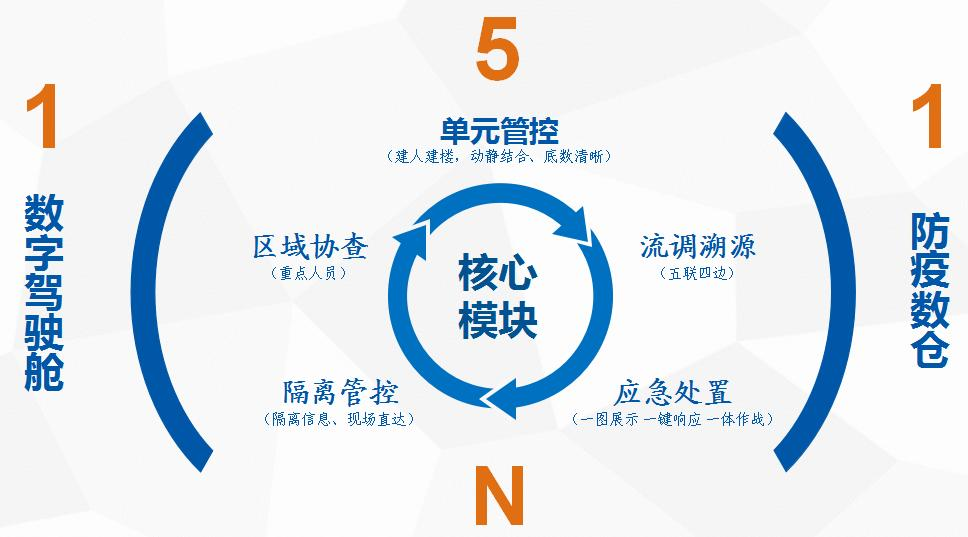 本次项目建设遵循“1+5+N”架构和建设思路，具体包括应用系统建设、基础能力(资源)建设、终端设备采购等。1、应用系统建设应用系统按类别分为“数字驾驶舱”、“业务平台”、“采集应用”。“ 数字驾驶舱 ”按“五大核心应用”分为单元管控、区域协查、流调溯源、隔离管控、应急处置五大模块，再增加全域监督模块作为工作推进抓手，共计六大模块。“ 业务平台 ”按“五大核心应用”分为单元管控、区域协查、流调溯源、隔离管控、应急处置五大模块。并根据业务场景，分别部署与公安内网环境和政务外网环境。“ 采集应用 ”根据单元管控和应急处置的业务需求，分别开发建设“单元管控采集平台”和“作战单元采集平台”。2、基础能力（资源）建设为支撑平台整体建设需要，基础能力（资源）主要由“采集应用”以及相关的配套功能开发与设备采购为子系统或模块进行开发建设。互联网侧包含人房录入小程序、防疫硬件建设标准；政务网侧搭建基础服务接口应用（含健康码接口、疫苗接种接口、标准地址接口）单元管理平台；政务云到公安信息网搭建专门的数据通道、公安信息网内建设永嘉县疫情防控智治平台；购买服务器和政务云服务；为公办菜场、试点村社集中配置一批防疫码采集终端（智能防疫扫码枪、桌面式智能防疫扫码盒、门禁设备）。3、具体体现：1、单元管控①单元建设（建楼建房）一级，单元采集。以门牌地址为标准，对辖区进行单元信息采集归集。包括住宅、学校、工地、工厂、商铺、写字楼等场所。按省政法委、省公安厅共同打造的最新“标准地址”要求，采集单元名称、行政区划、街路巷、门牌号、经纬度等信息。二级，楼屋采集。在单元内采集各类楼栋信息，包括小区楼栋、自建独栋、高层楼栋等具体实体。根据实际情况梳理编号，采集楼房结构（层、户数量）。三级，房户采集。在楼屋基础上，快速建立房户信息。为下一环节，人房关联做好基础。②人户关联采集（数字扫楼）开发浙政钉\浙里办小程序赋能基层工作人员。实现“扫楼”（入户排查）的数字化。通过利用“温州防疫码”能力，扫描居民防疫码，自动填写身份信息，后台查验防疫码警示色，实现入户排查式扫楼的全程数字化。在完成若干次扫楼工作任务的同时，建立健全人户真实信息，结合单元建设实现人户关联，形成平台最核心的基础数据。③精准人员全息画像平台对接永嘉大数据中心公共数据平台，获取防疫相关的其他信息，如疫苗、核酸等。对接公安内部系统（公安涉密系统，本文不表）。最终形成涵盖人员真实基础信息、轨迹信息、防疫信息的“精准人员全息画像”。④数据鲜活机制本平台对接智安小区平台。利用智安小区已有的人脸识别闸机，在居民在进出小区门口时，只需通过闸机的人脸识别机，平台将实时获取其温州防疫码的状态。在闸机的人脸识别机上显示该人的防疫码状态，并进行语音播报，即可核验其防疫码状态。实现出入留码，守好“小门”。利用小区住宅是人核心落脚点的逻辑，通过出入设备获取数据保持人员数据的鲜活。平台对接“温州防疫码平台”。利用场所码和扫码设备的数据回来，来保持人员数据的鲜活。利用上述两个平台的对接，为“精准人员全息画像”分析人员变动情况，提醒基层关注疑似变动人员信息，保持人员数据鲜活。2、区域协查对重点管控人员进行数据可视化分析，统计境内外协查完成情况、管控分类情况等信息。结合单元管控实现触网人员自动预警，基于 GIS 地图分级散点显示触网人员和时空伴随人员，时效路线展示触网人员行动轨迹。3、流调溯源①统一平台、上通下达五部门流调工作统一平台协同作战，疫情防控流调任务第一时间传达到相关工作人员，流调工作进展实时更新展示，上级领导第一时间获取疫情防控工作实时状态。②实时监测满足 4&24 小时的流调任务时间要求，实时监测当下的流调进展动态数据看板，数据汇总形成可视化数据驾驶舱。为领导防疫决策提供实时数据支撑。③高效协同五部门场内场外多人协同作战，实现流调工作量化闭环，目标导向，清单化推进，责任落实，到边到底。对信息进行精细化完善，追根溯源无遗漏，不错判，达到精密智控。做到边流调溯源、边传递信息、边追踪核查、边落实管控。④快速全面管住重点人，放开健康人，实现疫情防控工作精密型智控模式。根据时间、空间、事件、人员四个维度，对多目标信息采集、核实、形成拓扑脑图、行动轨迹、流调报告、关联人员清单等汇总数据，不漏一人、不疏一环，实现一人不漏、一刻不误。4、隔离管控提供贯穿隔离工作从接受到服务到结束的全流程，赋能基层管理工作和防疫监督监管。具备人员登记、核酸记录、打卡功能，隔离结束转移管理等业务的具体数字化流程支撑。并提供 GIS 可视化地图展示隔离点地理信息、服务功能、容量规模、负责人、负责单位、工作人员等基本信息，体现隔离点现有工作状态，和空闲容纳能力，为领导防疫工作决策提供依据。接入公安雪亮视频能力，实景巡查各个隔离点的状况。基于GIS 地图，快速点击打开现场视频监控，对隔离点场所内外情况、重点部位、周边交通，实现直达式查看。有条件场所可设置无人机进行机动力量和盲点补充。5、应急处置①在线勤务应急处置采取“三队三清单”机制，疫情发生时“三区”（封控区、管控区、防范区）一旦划定，相关处置机制激活。实现实有通道（封控通道、防疫通道）、实有点位（现场指挥点、核酸检测点、临时停车点）、实有监控（高位监控、管控圈监控、动态监控）的全面标注展示。②在线指挥力量到位，根据三队清单，将公安、防疫、地方三方相关人员进行编组；指令到人，发送预案与处置指令；打卡到位，通过“已读”、“已到位”等操作确保信息到位、责任到位，并对未及时响应人员做预警提醒。③在线作战对接防疫的核酸数据、疫苗接种数据、人员力量，公安的“应急护航”、雪亮视频能力，进行可视化呈现，实现可视化指挥；圈内人员底数、核酸、疫苗等数据实现内容分析，达到数字研判；对象精准、投入精准相互联动，实现精准化管控。采购内容及要求▲建房使用的地址标准应采用浙江省“基层治理四平台”标准地址库建设技术规定。▲底层地图要求：政务网使用天地图，公安网使用高德地图（两平台之间如存在差异，需能自动转换不得存在偏移）。商务要求1、售后服务：中标供应商必须有可靠的售后服务保障，能提供正常的技术、备品备件服务。成交人须在30分钟内响应，2小时内派人赴现场处理设备或工程质量问题，设备在24个小时内不能修复的，则无偿提供备机或备用零件供采购人使用。保证有偿提供设备10年所需零配件，终身维护。2. ▲项目实施时间： 软件开发、调试、测试、上线试运行自合同签订起不得超过90天。3.付款方式：1)、签订合同7个工作日内向中标供应商支付合同总价的40%预付款（具体以财政部门资金拨付情况而定）；2)、所有项目经相关部门初步验收合格，自正式上线试运行之日起日内，甲方向乙方支付至合同总额的90%；3)、所有项目通过最终验收后日内，甲方向乙方无息支剩余合同总额的10%。注：在签订合同时，供应商明确表示无需预付款或者主动要求降低预付款比例的，采购人可不适用前述规定。采购人可根据项目特点、供应商信用等情况，决定是否要求供应商提交银行、保险公司等金融机构出具的预付款保函或其他担保措施。（根据《浙江省财政厅关于进一步发挥政府采购政策功能全力推动经济稳进提质的通知》（浙财采监[2022]3号）的规定，双方协商决定付款比例，具体每笔款项支付视财政部门资金拨付情况而定。）    ▲4、免费质保期：三年，如有特殊约定按约定执行。五．其他要求1、开发：根据永嘉县公安局对永嘉疫情防控智治平台的需求，完成该系统的设计和开发工作。2、交付：在永嘉疫情防控智治平台开发完成后，完成该系统的应用软件部署、调试。3、培训：对永嘉县公安局及相关疫情防控人员进行培训，培训目标为受训者能够熟练地完成系统所有功能的操作。4、运维：在质保期内除保证系统正常运行和完好外，还负责对永嘉县公安局及相关疫情防控人员的技术指导和系统的优化。▲5、验收后，中标供应商须提供本项目所开发软件的源代码和数据结构等文档资料交予采购人。★注：1. 本招标文件中带“▲”的条款内容，为本次磋商的实质性内容，供应商必须全部响应，否则将作无效标处理。“★”的条款内容为重要性条款，供应商对重要条款的响应程度将作为评审工作的主要依据之一。第三部分 供应商须知一、说明1、本次采购工作是按照《中华人民共和国政府采购法》、《政府采购货物和服务招标投标管理办法》及相关法律规章组织和实施。2、▲本次招标设一个标项，供应商必须对全部招标内容进行投标报价，只对部分内容进行投标报价的供应商将按无效投标处理。3、无论投标过程中的作法和结果如何，供应商自行承担投标活动中所发生的全部费用。采购人有权选择中标供应商的服务范围。4、本次采购采用商务投标文件与技术资信文件分别评审，评标委员会首先评审供应商技术资信部分，技术资信部分无效的供应商不进入商务报价评审。5、供应商须自行现场勘察，确认采购人的实际需求，取得准确的报价依据。如果认为招标文件描述或所列范围、面积与实际情况有较大出入，请在规定的招标质疑截止时间前列出详细的异议意见和数据向采购代理机构书面反映，逾期不得再对招标文件的条款提出质疑，视为接受招标文件，投标供应商中标后不得以各种理由提出增价要求，否则做投标违约处理，采购人有权取消其中标资格。6、本项目采购预算见招标公告。7、本项目采用在线投标响应方式，执行《浙江省财政厅关于印发浙江省政府采购项目电子交易管理暂行办法的通知》（浙财采监〔2019〕10 号）等相关规定。8、投标供应商认为完成本招标文件规定的项目承包内容所发生的直接成本、间接成本、利润、税金、政策性文件规定的费用等一切费用均应计入投标报价，凡未列入的将被认为均已包含在投标总价中，今后不得以任何理由追加或调整。9、供应商如果报名后不来参与本次投标要在投标截止前3天给予书面告知及其理由，否则采购组织机构将该情况报同级财政部门，并视情况将其列入不良供应商名单。10、采用最低评标价法的采购项目，提供相同品牌产品的不同投标供应商参加同一合同项下投标的，以其中通过资格审查、符合性审查且报价最低的参加评标；报价相同的，采取随机抽取方式确定，其他投标无效。使用综合评分法的采购项目，提供相同品牌产品且通过资格审查、符合性审查的不同投标供应商参加同一合同项下投标的，按一家投标供应商计算，评审后得分最高的同品牌投标供应商获得中标人推荐资格；评审得分相同的，采取随机抽取方式确定，其他同品牌投标供应商不作为中标候选人。非单一产品采购项目，单项产品投标价格比重占总投标价 50% 及以上的认定为核心产品（有效投标供应商中一家供应商该产品投标价格占总投标价50%级以上即认定），多家投标人提供的核心产品品牌相同的，按前两款规定处理。11、执行节能产品政府强制采购和优先采购政策，执行环境标志产品政府优先采购政策；12、根据浙江省财政厅《关于坚决打赢疫情防控狙击战进一步做好政府采购资金支持企业发展工作的通知》（浙财采监〔2020〕3号）和永嘉县公安局《关于做好政府采购相关工作应对新冠肺炎疫情支持中小企业共渡难关的通知》（永财采监〔2020〕47号）文件精神，永嘉县公安局积极协同永嘉县相关金融机构，加快推广政采贷、履约保函等政府采购金融服务。各中标供应商可直接在政采云上申请政采贷也可以通过线下申请政采贷活动，永嘉县域内金融机构政采贷服务业务介绍详见采购公告“政采贷融资”，如有需要可直接联系。13、本项目对符合财政扶持政策的中小企业（小型、微型）、监狱企业、残疾人福利性单位给予价格优惠扶持，执行节能产品政府强制采购和优先采购政策，执行环境标志产品政府优先采购政策；14、“政采金融服务：政采云平台目前为供应商提供政采贷、履约保函、预付款保函等相关金融服务，相关操作帮助及情况介绍见以下链接：https://jinrong.zcygov.cn/finance-service/#/help”。15、投标人代表指全权代表投标人参加投标活动并签署投标文件的人。如果投标人代表是法定代表人的，仅须提供身份证扫描件；如果投标人代表不是法定代表人，须持有《法定代表人授权书》。16、中标供应商必须是已申请加入浙江省政府采购供应商库的，未申请加入的请到浙江省政府采购网申请加入：http://www.zjzfcg.gov.cn/new/zytz/257927.html 。二、供应商资格条件按招标公告要求。三、招标文件1、招标文件1.1、招标文件约束力▲供应商一旦获取了本招标文件并参加投标，即被认为接受了本招标文件中所有条款和规定。1.2、招标文件的组成招标文件由招标文件总目录所列内容及补充资料等组成。2、招标文件的澄清供应商对招标文件如有质疑或需要澄清，可用书面形式（包括信函、传真，下同）或政采云系统通知采购代理机构，但通知不得迟于规定的质疑时间前使采购代理机构收到，采购代理机构将用书面形式予以答复。如有必要，可将不说明来源的答复书面发给各有关供应商并予以公告。任何口头答复均不作为投标依据。3、招标文件的修改3.1、在投标截止时间前，采购人有权澄清或者修改招标文件，并以书面形式（补充、更正文件）通知供应商。补充、更正文件作为招标文件的组成部分，对所有投标供应商均有约束力。3.2、澄清或者修改的内容可能影响投标文件编制的，采购人或者采购代理机构在投标截止时间至少15日前，以书面形式通知所有获取招标文件的潜在投标供应商；不足15日的，采购人或者采购代理机构顺延提交投标文件的截止时间。3.3、补充、更正文件在浙江政府采购网（http://www.zjzfcg.gov.cn/）予以公告公布。供应商须在开标前一日自行查看是否有补充更正文件，并按补充更正文件要求响应，否则责任自负。四、投标文件1、投标文件1.1供应商提交的投标文件以及供应商与采购人就有关投标的所有来往函电均应使用中文。供应商可以提交用其它语言印制的资料，但必须译成中文，在有差异和矛盾时以中文为准。1.2供应商提交的投标文件报价均采用人民币报价。1.3供应商应仔细阅读招标文件中的所有内容，按照招标文件及招标要求，详细编制投标文件。并对招标文件的要求做出实质上响应。实质上响应的投标应该是与招标文件要求的条款没有重大偏离的投标。未实质上响应的投标文件将被拒绝，但允许在基本满足招标技术要求的前提下出现的微小差异。1.4供应商必须按招标文件的要求提供相关技术参数、资料，包括采用的计量单位，并保证投标文件的正确性和真实性。投标文件全部内容应保持一致，否则可能导致不利于其投标的评定甚至被拒绝。技术和商务如有偏离均应填写偏离表。1.5供应商应仔细阅读招标文件中的所有内容，按照招标文件要求，详细编制投标文件，所有文件资料必须是针对本次投标。不按招标文件的要求提供的投标文件可能导致被拒绝。2、投标文件的组成投标文件由资格证明文件、报价文件部分和技术资信部分三部分组成。2.1、资格证明文件部分组成2.2、报价文件部分组成2.3、商务技术文件部分组成注：金融、保险、通讯等特定行业的全国性企业所设立的区域性分支机构，以及个体工商户、个人独资企业、合伙企业，如果已经依法办理了工商、税务和社保登记手续，并且获得总公司（总机构）授权或能够提供房产权证或其他有效财产证明材料（在投标文件中提供相关材料），证明其具备实际承担责任的能力和法定的缔结合同能力，可以独立参加采购活动，由单位负责人签署相关文件材料。3、投标文件编制3.1本项目通过“政采云平台（www.zcygov.cn）”实行在线投标响应（电子投标）。供应商应通过“政采云电子交易客户端”，并按照本采购文件和“政采云平台”的要求编制并加密投标文件。3.2投标人应当按照本章节 “投标文件组成”规定的内容及顺序在“政采云电子交易客户端”编制投标文件。其中 “技术资信文件”中不得出现本项目投标报价，如因投标人原因提前泄露投标报价，是投标人的责任。3.3本采购文件“投标文件格式”中有提供格式的，投标人须参照格式进行编制（格式中要求提供相关证明材料的还需后附相关证明材料），并按格式要求在指定位置根据要求进行签章，否则视为未提供；本文件“第六部分 投标文件格式”未提供格式的，请各投标单位自行拟定格式，并加盖单位公章并由法定代表人或其授权代表签署（签字或盖章），否则视为未提供。3.4投标文件内容不完整、编排混乱导致投标文件被误读、漏读或者查找不到相关内容的，是投标人的责任。3.5投标文件因字迹潦草或表达不清所引起的后果由投标人负责。3.6 投标人没有按照本章节 “投标文件组成”要求提供全部资料，或者没有仔细阅读采购文件，或者没有对采购文件在各方面的要求作出实质性响应是投标人的风险，由此造成的一切后果由投标人自行承担。4、投标文件的签章4.1投标文件的签章要求：投标人须知前附表；4.2投标文件应由投标人法定代表人或其授权代表签章（电子签章），并时加盖投标人公章（电子签章）。4.3电子签章操作指南详见采购公告附件《供应商项目采购-电子招投标操作指南》。5、投标文件的形式5.1投标文件的形式：见投标人须知前附表；5.2“电子加密投标文件”：“电子加密投标文件”是指通过“政采云电子交易客户端”完成投标文件编制后生成并加密的数据电文形式的投标文件。5.3“备份投标文件”：“备份投标文件”是指与“电子加密投标文件”同时生成的数据电文形式的电子文件（备份标书），其他方式编制的“备份投标文件”视为无效的“备份投标文件”。6、投标文件的份数6.1投标文件的份数：见投标人须知前附表。7、投标报价7.1、供应商应按招标文件中《开标一览表》及《投标分项报价表》填写投标总价及分项报价。7.2、本次招标只允许有一个报价，有选择的报价将不予接受。7.3、投标报价应按包含以下费用。包括服务期的设备的供货、安装、维护、人工费（含工人工资、奖金、房补、劳保福利、社保、意外保险、工伤费、教育培训费、暂住费及处理一切伤亡事故等费用）、工具材料费、安全文明作业装备费、企业应缴税金和应得利润、应急等完成合同所需的一切本身和不可或缺的所有工作开支、政策性文件规定计合同包含的所有风险、责任等各项全部费用并承担一切风险责任。供应商在投标报价中应充分考虑所有可能发生的费用，否则采购人将视投标总价中已包括所有费用。供应商对在合同执行中，除上述费用及招标文件规定的由中标供应商负责的工作范围以外需要采购人协调或提供便利的工作应当在投标文件中说明。填写报价表格时，各项费用应如实填写。8、采购人要求分类报价是为了方便评标，但在任何情况下不限制采购人以其认为最合适的条款签订合同的权利。9、投标文件的有效期9.1 自投标截止时间起90天内，投标文件应保持有效。有效期短于这个规定期限的投标将被拒绝。9.2 在特殊情况下，采购人可与供应商协商延长投标文件的有效期，这种要求和答复均应以书面形式进行。9.3 供应商可拒绝接受延期要求。同意延长有效期的供应商不能修改投标文件。10、投标人如发生下列情况之一，将上报同级政府采购监督管理部门，追究其责任：投标人在采购文件规定的投标有效期内撤回投标；中标人未按中标通知书中规定的时间与采购人签订合同；投标人在采购文件中提供虚假技术指标及参数，经评标委员会确认属实的。经同级政府采购监督管理部门审查认定投标人有违反《中华人民共和国政府采购法》等有关法律法规的行为。五、投标文件的密封1、投标文件的递交1.1投标文件的上传、递交：见投标人须知前附表。2、 “电子加密投标文件”解密和异常情况处理。2.1“电子加密投标文件”解密：见投标人须知前附表。3、 投标文件的补充、修改或撤回3.1供应商应当在投标文件递交截止时间前完成投标文件的上传、递交，并可以补充、修改或者撤回投标文件。补充或者修改投标文件的，应当先行撤回原文件，补充、修改后重新上传、递交。投标文件递交截止时间前未完成上传、递交的，视为撤回投标文件。投标文件递交截止时间后递交的投标文件，“政采云平台”将予以拒收。3.2投标文件递交截止时间后，投标人不得撤回、修改投标文件。4、投标文件的备选方案4.1投标人不得递交任何的投标备选（替代）方案，否则其投标文件将作无效标处理。与“电子加密投标文件”同时生成的“备份投标文件”不是投标备选（替代）方案。六、开标和评标1、开标形式1.1 采购组织机构将按照采购文件规定的时间通过“政采云平台”组织开标、开启投标文件，所有供应商均应当准时在线参加。2、 开标准备2.1开标的准备工作由采购组织机构负责落实。2.2采购组织机构将按照采购文件规定的时间通过“政采云平台”组织开标、开启投标文件，所有供应商均应当准时在线参加。投标人如不参加开标大会的，视同认可开标结果，事后不得对采购相关人员、开标过程和开标结果提出异议，同时投标人因未在线参加开标而导致投标文件无法按时解密等一切后果由供应商自己承担。3、开标流程（两阶段）3.1开标第一阶段（1）向各投标人发出电子加密投标文件【开始解密】通知，由供应商按采购文件规定的时间内自行进行投标文件解密。投标人在规定的时间内（开标时间起30分钟内）无法完成已递交的“电子加密投标文件”解密的，如已按规定递交了备份投标文件的，将由采购组织机构按“政采云平台”操作规范将备份投标文件上传至“政采云平台”，上传成功后，“电子加密投标文件”自动失效；（2）开启投标文件，进入资格审查；（3）资格审查通过的投标人的技术资信文件进入符合性审查、技术评审；（4）第一阶段开标结束。备注：开标大会的第一阶段结束后，采购人或采购代理机构将对依法对投标人的资格进行审查，资格审查结束后进入符合性审查和技术资信文件的评审工作，具体见本章节“投标人资格审查”相关规定。3.2开标大会第二阶段（1）符合性审查、技术资信文件的评审结束后，举行开标大会第二阶段会议。首先在“政采云平台”系统平台上公布符合性审查、技术资信评审无效供应商名称及理由；公布经技术资信评审后有效投标人的名单，同时公布其技术资信部分得分情况。（2）开启通过符合性审查、技术资信文件评审有效投标人的商务（报价）文件，在“政采云平台”系统平台上公布开标一览表有关内容，同时当场制作开标记录。开标结束后，由评标委员会对报价的合理性、准确性等进行审查核实。（3）评审结束后，在“政采云平台”系统平台上公布中标（成交）候选供应商名单，及采购人最终确定中标或成交供应商名单的时间和公告方式等。特别说明：如遇“政采云平台”电子化开标或评审程序调整的，按调整后程序执行。4、 投标人资格审查4.1开标大会第一阶段结束后，采购人或采购代理机构首先依法对各投标人的资格进行审查，审查各投标人的资格是否满足采购文件的要求。采购人或采购代理机构对投标人所提交的资格审查材料仅负审核的责任。如发现投标人所提交的资格审查材料不合法或与事实不符，采购人可取消其中标资格并追究投标人的法律责任。4.2投标人提交的资格审查材料无法证明其符合采购文件规定的“投标人资格要求”的，采购人或采购代理机构将对其作资格审查不通过处理（无效投标），并不再将其投标提交评标委员会进行后续评审。4.3单位负责人为同一人或者存在直接控股、管理关系的不同供应商参加同一合同项下的政府采购活动的，相关投标人均作资格无效处理。5、评标5.1评标由采购人依法组建的评标委员会负责，并独立履行下列职责：1）审查投标文件是否符合招标文件要求，并做出评价；2）要求供应商对投标文件有关事项做出解释或者澄清；3）按照招标文件确定的评标办法确定中标人，并对其排序；综合得分最高的供应商推荐为中标人；4）向采购人或者有关部门报告非法干预评标工作的行为。5）根据采购人的授权确定中标人名单；5.2评标应当遵循下列工作程序：1）投标文件初审。初审为符合性检查。（1)符合性检查。依据招标文件的规定，从投标文件的有效性、完整性和对招标文件的响应程度进行审查，以确定是否对招标文件的实质性要求做出响应。2）澄清有关问题。对投标文件中含义不明确、同类问题表述不一致或者有明显文字和计算错误的内容，评标委员会可以书面形式要求供应商做出必要的澄清、说明或者纠正。供应商的澄清、说明或者补正应当采用书面形式，由其授权的代表签字，并不得超出投标文件的范围或者改变投标文件的实质性内容。实质上没有响应招标文件要求的投标将被拒绝。供应商不得通过修正或撤消不合要求的偏离从而使其投标成为实质上响应的投标。评标委员会对投标文件的判定，只依据投标文件内容本身，不依靠开标后的任何外来证明。3）比较与评价。按招标文件中规定的评标方法和标准，对资格性检查和符合性检查合格的投标文件进行商务和技术评估，综合比较与评价。4）推荐中标人候选人名单，并根据采购人的授权确定中标人。5.3 ▲投标人存在下列情况之一的，投标无效:1）投标文件正本未按招标文件要求签署、盖章的；2）不具备招标文件中规定的资格要求的；3）报价超过招标文件中规定的预算金额或者最高限价的；4）投标文件含有采购人不能接受的附加条件的（包括招标文件中明确要求不得偏离的招标要求，存在负偏离的）;5）仅提交“备份投标文件”的；6）对关键条文的偏离、保留或反对，例如关于付款方式、完工期、免费质保期、适用法律法规、标准、税费等其他内容；7）存在串标、抬标或弄虚作假情况的；8）法律、法规和招标文件规定的其他无效情形（或出现重大偏差）。5.4 ▲评标委员会发现投标文件有下列情形之一的属于重大偏差(评标委员会按少数服从多数原则认定),按照无效投标处理：1）未按招标文件要求编制或字迹模糊、辨认不清的投标文件；2）供应商技术资信投标文件中出现投标报价；3）除5.3条款以外，出现其它明显不符合技术规格、技术标准的要求或不满足招标文件技术规格书中的主要参数的投标文件；4）除5.3条款以外，出现投标服务内容与招标文件对比出现较大偏差；商务报价明细表计算错误，出现较大差错；5）除5.3条款以外，出现其它不符合招标文件中规定的实质性要求的投标文件，是否为偏离实质性要求由评标委员会认定。5.5 开启供应商商务报价文件后发现价格、数量有误，其投标价将按下述原则处理：1) 任何有漏去一些小项货物或服务的投标将被视为其费用已包含在投标总价中，投标价格不予调整。如果供应商不接受上述处理方式，将作为无效投标。2) 任何有多报一些小项工程或服务的投标其投标价不予调整，如果该供应商中标，则合同价格必须为核减掉多报的一些小项工程或服务后的价格。如果供应商不接受上述处理方式，将作为无效投标。3）对于计算错误的其投标价不予调整，如果该供应商中标，如其投标价格计算错误导致多报者合同价格予以据实核减，少报者合同价格不予调整。如果供应商不接受上述处理方式，将作为无效投标。4）对于计算错误，多报或漏报的一些小项工程或服务的仅仅为非实质性重大偏差范围内的偏离，并经过评标委员会按少数服从多数原则认定为细微偏差，评审时其投标价不予调整。如认定为重大偏差的，做无效投标处理。5.6▲评标委员会认为投标人的报价明显低于其他通过符合性审查投标人的报价，有可能影响产品质量或者不能诚信履约的，将要求其在合理时间内在“政采云平台”上作出在线澄清并提供书面说明，必要时提交相关证明材料；投标人不能证明其报价合理性的，评标委员会应当将其作为无效投标处理。5.7如果投标人代表拒绝按评标委员会要求在“政采云平台”作出在线回复且无其他有效回复方式的，评标委员会可以对其作出否决投标处理。5.8 经澄清后，若偏差仍存在，且不可接受，则投标文件将被认定为“没有实质性响应采购文件要求”，按无效投标处理，不再进入下一步评审。评标委员会在评标中，不得改变招标文件中规定的评标标准、方法和中标条件。5.9 评标时如遇到招标文件未规定的特殊情况，由评标委员会按少数服从多数原则集体决定处理。5.10评标委员会对未中标的供应商不作解释。同时根据政府采购法实施条例第四十条规定，本项目不对供应商公布详细的评审情况，不公布具体评标细则中小项得分。6、投标文件的澄清6.1 为有助于投标文件的审查、评价和比较，评标小组可以在“政采云平台”在线询标或其他有效形式要求投标人对同一份投标文件含义不明确或同类问题表述不一致的内容（采购文件其它地方有规定处理方法的除外）作必要的澄清或说明，投标人应采用在线回复或其他有效形式在询标规定时间内进行澄清或说明（需盖电子签章或实体公章），但不得超出投标文件的范围或改变投标文件的实质性内容。凡属于评标小组在评标中发现的计算错误并进行核实的修改不在此列。6.2 若投标文件中所提交的证书、证明等材料若出现已过有效期、时间或其他主要信息不明确，且投标人书面澄清（书面澄清仅限在投标文件递交截止时间前所提交投标文件及相关材料中未被评标委员会审查出的内容）亦不明确的，评审过程中将不予认可，不再寻求外部证据（外部证据包括投标人在澄清过程中申请补交的证明材料或网络查询结果等非投标文件本身内容）。6.3 供应商对投标文件的澄清不得寻求、提供或允许改变投标价格等实质性内容。 7、禁止供应商相互串通投标。7.1、有下列情形之一的，视为供应商相互串通投标：（一）不同供应商的投标文件由同一单位或者个人编制；（二）不同供应商委托同一单位或者个人办理投标事宜；（三）不同供应商的投标文件载明的项目管理成员为同一人；（四）不同供应商的投标文件异常一致或者投标报价呈规律性差异；（五）不同供应商的投标文件相互混装；7.2、经评标委员会认定供应商进行串通投标的，评标委员会可以对相关供应商做出无效投标处理，并上报政府采购管理部门进行进一步处理。8、评标原则8.1 ▲投标截止时或评审过程中有效投标供应商不足三家的，不予开标或评标。9、确定中标候选人9.1本次招标由评标委员会推荐中标候选人，采购人根据评标委员会的推荐结果进行最终确认。9.2评标委员会依据法律、法规及采购文件有关规定在有效标中按投标人的最终得分（即技术分与商务分之和）高低进行排序，得分前二名的投标人推荐为中标候选人与备选中标人（得分相同投标报价低的排序第一；得分且投标报价相同的，由评标委员会成员抽签决定排序）。9.3若出现以下情形之一，采购人可视具体情况确定是否由备选中标人为中标人或重新组织招标：1）中标候选人放弃中标资格；2）中标候选人因不可抗力提出不能履行合同；3）中标候选人未能在规定时间内与采购单位签订合同；4）经质疑，采购人审查后，中标候选人确实在本次采购活动中存在违法违规行为或其他原因使质疑成立的。9.4采购人、采购代理机构及评标委员会对未中标的供应商不作解释。同时根据政府采购法实施条例第四十条规定，本项目不对供应商公布详细的评审情况，不公布具体评标细则中小项得分。10、评标细则详见“评标原则及方法”。11、 可中止电子交易活动的情形11.1采购过程中出现以下情形，导致电子交易平台无法正常运行，或者无法保证电子交易的公平、公正和安全时，采购组织机构可中止电子交易活动：电子交易平台发生故障而无法登录访问的；电子交易平台应用或数据库出现错误，不能进行正常操作的；电子交易平台发现严重安全漏洞，有潜在泄密危险的；病毒发作导致不能进行正常操作的；其他无法保证电子交易的公平、公正和安全的情况。11.2出现前款规定情形，不影响采购公平、公正性的，采购组织机构可以待上述情形消除后继续组织电子交易活动；影响或可能影响采购公平、公正性的，应当重新采购。七、授予合同1、决标1.1、评标结束后，评标委员会按照招标文件确定的评标办法推荐中标供应商。2、中标通知书2.1、采购人依法确认中标供应商后，代理机构在浙江省政府采购网上公告中标结果，公告期限为1个工作日。同时向中标供应商发出中标通知书。2.2、中标通知书对采购人和中标人具有法律约束力。中标通知书发出后，采购人改变中标结果或者中标人放弃中标的，应当承担法律责任。2.3、中标无效1）发现中标供应商资格无效或中标供应商放弃中标或拒绝与采购人签订合同的,采购人可以按照评审报告推荐的中标候选人名单排序，确定下一候选人为中标供应商，也可以重新开展政府采购活动。    2）有《中华人民共和国政府采购法实施条例》第七十一条、第七十二条、第七十三条、第七十四条规定的违法行为之一，由政府采购监管部门依法处理。4、签订合同4.1 中标供应商须主动联系采购人或采购代理机构领取中标通知书。中标供应商应当在中标通知书发出之日起30日历天内与采购人签订合同。中标供应商未经采购人许可，在规定时间内未到采购人处与采购人签订合同，则视为拒签合同。4.2 招标文件、中标供应商的投标文件及投标修改文件、评标过程中有关澄清文件及经双方签字的询标纪要（承诺）和中标通知书均作为合同附件。4.3 拒签合同的责任中标供应商在规定时间内（30日历天）借故否认已经承诺的条件、拒签合同或拒交履约保证金者，以投标违约处理，赔偿采购人由此造成的直接经济损失；采购人重新组织招标的，所需费用由原中标供应商承担。4.4 采购人在授予合同时有权对采购的服务予以增加或减少，但不得对单价或其他的条款和条件做任何改变。5、履约保证金履约保证金按招标文件规定，在中标人与采购人签订合同后递交。第四部分  政府采购政策功能相关说明一、小、微企业（含监狱企业、残疾人福利性单位）扶持政策说明1、文件依据（1）关于印发《政府采购促进中小企业发展管理办法》的通知（财库〔2020〕46号）（2）浙江省省财政厅《关于开展政府采购投标人网上注册登记和诚信管理工作的通知》（浙财采监〔2010〕8号)（3）《工业和信息化部、国家统计局、国家发展和改革委员会、财政部关于印发中小企业划型标准规定的通知》（工信部联企业[2011]300号）（4）财政部、司法部《关于政府采购支持监狱企业发展有关问题的通知》（财库〔2014〕68号）（5）《财政部 民政部 中国残疾人联合会关于促进残疾人就业政府采购政策的通知》（财库〔2017〕 141号）（6）《浙江省财政厅  浙江省经济和信息化委员会关于简化中小企业类别确认流程有关事项的通知》（浙财采监〔2018〕2号)2、享受小微企业价格折扣应具备的条件与价格折扣比例（1）在货物采购项目中，货物由中小企业制造，即货物由中小企业生产且使用该中小企业商号或者注册商标；（2）在工程采购项目中，工程由中小企业承建，即工程施工单位为中小企业；（3）在服务采购项目中，服务由中小企业承接，即提供服务的人员为中小企业依照《中华人民共和国劳动合同法》订立劳动合同的从业人员。在货物采购项目中，供应商提供的货物既有中小企业制造货物，也有大型企业制造货物的，不享受本办法规定的中小企业扶持政策。以联合体形式参加政府采购活动，联合体各方均为中小企业的，联合体视同中小企业。其中，联合体各方均为小微企业的，联合体视同小微企业。(4)本项目对小型和微型企业产品的价格给予20%的扣除，用扣除后的价格参与评审。3、享受小微企业价格折扣应提供以下证明材料：（1）《中小企业声明函》（原件，加盖投标人公章，格式见附件1）4、享受监狱企业价格折扣应提供以下证明材料（投标文件商务（报价）标中，不提供的不享受价格折扣）：（1）监狱企业参加政府采购活动时，应当提供由省级以上监狱管理局、戒毒管理局(含新疆生产建设兵团)出具的属于监狱企业的证明文件（原件或扫描件加盖公章）。在政府采购活动中，监狱企业视同小型、微型企业，享受评审中价格扣除政策。5、享受残疾人福利性单位格折扣应提供以下证明材料（投标文件技术资信标中，不提供的不享受价格折扣）：（1）残疾人福利性单位声明函（附件2）；6、非单一产品采购，无法核实（按投标文件资料）全部货物均为小微企业（含监狱企业、残疾人福利性单位）制造；或小微企业（含监狱企业、残疾人福利性单位）提供其他制造商制造的货物且无法核实（按投标文件资料）制造商是否为小微企业（含监狱企业、残疾人福利性单位）的，不享受价格折扣。附件1：中小企业声明函（货物）本公司（联合体）郑重声明，根据《政府采购促进中小企业发展管理办法》（财库﹝2020﹞46 号）的规定，本公司（联合体）参加 （单位名称） 的 （项目名称） 采购活动，提供的货物全部由符合政策要求的中小企业制造。相关企业（含联合体中的中小企业、签订分包意向协议的中小企业）的具体情况如下：1. （标的名称） ，属于行业 ；制造商为 （企业名称） ，从业人员人，营业收入为万元，资产总额为万元 ，属于 （中型企业、小型企业、微型企业） ；2. （标的名称） ，属于行业 ；制造商为 （企业名称） ，从业人员人，营业收入为万元，资产总额为万元，属于 （中型企业、小型企业、微型企业） ；……以上企业，不属于大企业的分支机构，不存在控股股东为大企业的情形，也不存在与大企业的负责人为同一人的情形。本企业对上述声明内容的真实性负责。如有虚假，将依法承担相应责任。企业名称（盖章）：日 期：中小企业声明函（工程、服务）本公司（联合体）郑重声明，根据《政府采购促进中小企业发展管理办法》（财库﹝2020﹞46 号）的规定，本公司（联合体）参加 （单位名称） 的 （项目名称） 采购活动，工程的施工单位全部为符合政策要求的中小企业（或者：服务全部由符合政策要求的中小企业承接）。相关企业（含联合体中的中小企业、签订分包意向协议的中小企业）的具体情况如下：1. （标的名称） ，属于     行业 ；承建（承接）企业为 （企业名称） ，从业人员人，营业收入为万元，资产总额为万元 ，属于 （中型企业、小型企业、微型企业） ；2. （标的名称） ，属于      行业；承建（承接）企业为 （企业名称） ，从业人员人，营业收入为万元，资产总额为万元，属于 （中型企业、小型企业、微型企业） ；……以上企业，不属于大企业的分支机构，不存在控股股东为大企业的情形，也不存在与大企业的负责人为同一人的情形。本企业对上述声明内容的真实性负责。如有虚假，将依法承担相应责任。企业名称（盖章）：日 期：            　　　　　注：1 从业人员、营业收入、资产总额填报上一年度数据，无上一年度数据的新成立企业可不填报。                  　　　　　附件2残疾人福利性单位声明函本单位郑重声明，根据《财政部 民政部 中国残疾人联合会关于促进残疾人就业政府采购政策的通知》（财库〔2017〕 141号）的规定，本单位为符合条件的残疾人福利性单位，且本单位参加______单位的______项目采购活动提供本单位制造的货物（由本单位承担工程/提供服务），或者提供其他残疾人福利性单位制造的货物（不包括使用非残疾人福利性单位注册商标的货物）。本单位对上述声明的真实性负责。如有虚假，将依法承担相应责任。投标人全称（盖章）：日  期：备注说明：1、如中标，将在中标公示中将此声明函予以公示，接受社会监督；2、投标人提供的《残疾人福利性单位声明函》与事实不符的，依照《政府采购法》第七十七条第一款的规定追究法律责任。第五部分  合同格式（注：该合同样本仅做参考，中标后，以采购人与供应商签订的正式合同为准。）说明：如甲、乙双方同意，合同格式也可以按照其他形式。但合同条款的基本内容应与《中标合同》要求的内容相一致。中标合同				项目名称：                                 				设备名称：                                 				合同编号：                                 				甲    方：                                 				乙    方：                                 				签署日期：                                 合同主要条款本条款为甲乙双方必须遵守的基本条款，甲乙双方也可根据实际情况另签合同条款，正式合同以双方签字盖章的文本为准。         甲方：永嘉县公安局         乙方：    鉴于甲方于2022年  月  日接受乙方对的投标，双方根据《中华人民共和国民法典》和本项目的招标文件、投标文件及其投标中的承诺，经双方协商，同意签订本合同，共同遵守：1.合同内容：依据招标文件及招标人规定的服务内容。2.合同价格本合同总价为人民币万元。3、项目实施时间： 软件开发、调试、测试、上线试运行自合同签订起不得超过90天。4. 合同说明甲、乙双方经过协商，就甲方希望获得乙方开发、生产的软件的使用许可达成以下合同。5.许可软件清单、费用支付及许可范围5.1许可软件清单。根据本合同约定的条款及条件，乙方同意授予、甲方同意接受下表所列许可证软件的使用许可。5.2 费用支付。1、签订合同7个工作日内向中标供应商支付合同总价的40%预付款（具体以财政部门资金拨付情况而定）；2、所有项目经相关部门初步验收合格，自正式上线试运行之日起日内，甲方向乙方支付至合同总额的90%；3、所有项目通过最终验收后日内，甲方向乙方无息支剩余合同总额的10%。注：在签订合同时，供应商明确表示无需预付款或者主动要求降低预付款比例的，采购人可不适用前述规定。采购人可根据项目特点、供应商信用等情况，决定是否要求供应商提交银行、保险公司等金融机构出具的预付款保函或其他担保措施。（根据《浙江省财政厅关于进一步发挥政府采购政策功能全力推动经济稳进提质的通知》（浙财采监[2022]3号）的规定，双方协商决定付款比例，具体每笔款项支付视财政部门资金拨付情况而定。）6. 相关服务乙方为甲方提供如下免费服务：6.1乙方为甲方提供三年（36个月）的软件免费升级技术升级与支持服务。6.2上述许可软件的安装、调试及相关实施服务。 6.3三年的免费技术支持服务时间从企业推广完成经企业确认后起计算；6.4在产品的生命期内，提供免费电话技术，但因程序本身的问题，而导致功能与说明书上不符、或程序运行错误等，乙方需提供免费完善其功能或修正其错误的技术支持；6.5双方可就该软件系统三年免费维护期满后的维护与技术支持服务等内容另外签署服务合同。服务内容与合同规定的三年期免费服务标准内容一致。7.产品保证7.1乙方保证交付的软件均符合说明书或使用手册所述功能，并由软件验收测试的成功完成予以证明。验收测试的成功完成应被视为该许可软件能达到说明或使用手册所述功能的决定性证据。但本保证不适用于：7.1.1乙方之外的任何人对该许可软件作任何方式的修改；7.1.2甲方未按许可软件所附说明书或用户手册的规定使用软件；7.1.3由于甲方原因或第三方产品的故障、网络故障等使软件无法正常运行。如果许可软件未能按照说明书或使用手册的功能运行，乙方应负责对许可软件进行修正或者在修正不能的情况下，免费为甲方更换符合规定的许可软件。如果上述二种方法均不可行，甲方有权终止许可软件不符合规定部分的使用许可，并由乙方返还甲方已经支付该部分的使用许可费。7.2从本项目软件系统终验合格，正式交付使用之日起一年内，许可软件的储存载体、加密附件出现非人为的物理损坏、乙方应根据甲方的书面要求给予免费修正更换，对人为损坏或遗失则需适当收费。8.产品验收8.1甲方对产品外部瑕疵的异议，应在收到该许可软件之日当面提出。8.2乙方在甲方指定场所完成许可软件的安装和调试工作（包括个性化改造及适应性修改部份），并与甲方一起按许可软件的说明书或使用手册规定的技术指标和参数对该软件进行验收测试，验收测试合格后，甲方和乙方代表共同在验收合格证明书上签字。8.3验收后，乙方须提供本项目所开发软件的源代码和数据结构等文档资料交予甲方。9.免责条款乙方对甲方因许可软件遗失、被盗、被误用或被擅自修改、计算机设备故障、操作失误等情况造成的损失不负责任。10.软件著作权许可软件的著作权归         （甲乙方）共有。乙方承诺：本合同规定的软件系统（包括个性化改造及适应性修改部份）是独立、可稳定运行的系统，不需要另外依靠第三方软件的支持；本软件如与甲方在用其它第三方软件冲突，由乙方负责解决；乙方已依法进行了计算机软件著作权登记，或已经通过由有关部门组织的验收，准予在甲方所处行业或部门推广应用；甲方在使用过程中，不会遭遇知识产权方面的阻碍。11.保证金乙方在合同签订后，向甲方递交本次合同金额1%的履约及免费技术支持保证金，从本项目软件系统终验合格，正式交付使用之日起三年内，软件系统运行正常，技术支持良好，无质量和服务问题，维护期满后7天内原额（无息）退还保证金。12. 违约责任本合同签订生效即具有法律效力，双方必须严格遵守，如有一方违约，其必须承担违约责任并赔偿对方因此而遭受的全部损失。具体如下：（1）乙方未按时交货（包括个性化改造），并在规定时间内完成安装、调试，或所提交的软件系统商品达不到合同规定的指标，乙方应当承担违约方式和违约金额如下：每超期10天，扣合同金额的0.5 %；累计超期30天，甲方有权终止执行合同，并没收履约保证金。（2）甲方逾期支付货款的，自逾期之日起，向乙方每日偿付合同总价0.5 %的违约金；甲方无正当理由拒绝付货款的，应向乙方偿付合同总价 5 %的违约金。13.争议解决凡由本合同引起的或与解释或执行本合同有关的任何争议，双方应首先通过友好协商或调解解决。若协商或调解不成，双方约定：向甲方所在地的仲裁，仲裁应依据该委员会当时的仲裁规则进行；仲裁裁决是终局的，对双方都有约束力；仲裁费用应由败诉方承担，除非仲裁裁决另有裁定。14．合同生效及其他14.1 合同应在双方签字盖章并在甲方收到乙方提供的履约保证金后开始生效。14.2 本合同一式柒份，双方各执叁份，采购代理机构执一份，具有同等法律效力。14.3下列文件构成本合同的组成部分：  （1）合同主要条款                （2）合同的特殊条款  （3）售后服务条款                （4）中标通知书   (5) 投标分项报价表               (6) 技术规格、商务条款偏离表   (7) 招标内容及要求              （8）合同补充条款或说明（如有的话）   (9)履约保证金                    (10) 承诺书      （含询标记录和优惠条件）14.4如需修改或补充合同内容，经协商，双方应签署书面修改或补充协议，该协议将作为本合同的一个组成部分。甲方：（印章）                        乙方：（印章）全权代表:（签字）                    全权代表:（签字）地址：                               地址：邮政编码：                           邮政编码：电话：                               电话：传真：                               传真：开户银行：                           开户银行：帐号：                               帐号：_________年____月____日         	         _______年____月____日第六部分 投标文件格式一、资格文件部分格式附件一具有履行合同所必需的设备和专业技术能力的承诺函永嘉县公安局：温州市中概工程管理咨询有限公司：我公司郑重声明:1、具有良好的商业信誉和健全的财务会计制度；2、承诺具有履行合同所必需的设备和专业技术能力。如有虚假，采购人可取消我方任何资格（投标/中标/签订合同），我方对此无任何异议。3、严格依法缴纳税收和社会保障资金，本文件中所提供的相关材料均真实有效，不存在虚假、造假行为。如有违反，愿承担一切责任。4、具有良好的商业信誉，依法缴纳税收和社会保障资金，未被列入失信被执行人名单、重大税收违法案件当事人名单、政府采购严重违法失信行为记录名单，参加本次政府采购活动前3年内在经营活动中没有重大违法记录（没有因违法经营受到刑事处罚，没有被责令停产停业、被吊销许可证或者执照、被处以较大数额罚款等行政处罚，没有因违法经营被禁止参加政府采购活动的期限未满情形）。如有虚假，采购人可取消我方任何资格（投标/中标/签订合同），我方对此无任何异议。特此承诺！投标供应商（盖章） ：法定代表人或授权代表（签字或盖章）：日期：附件二与参加本次项目同一合同项下政府采购活动的其他供应商不存在单位负责人为同一人或者直接控股、管理关系的承诺函永嘉县公安局：温州市中概工程管理咨询有限公司：我方郑重承诺，我方此次参加本项目的投标，与参加本次项目同一合同项下政府采购活动的其他供应商不存在单位负责人为同一人或者直接控股、管理关系。如有虚假或隐瞒，愿意承担一切后果。特此承诺！投标供应商（盖章） ：法定代表人或授权代表（签字或盖章）：日期：附件三供应商参与政府采购活动投标资格声明函备注：▲投标供应商必须提供本声明，不提供按无效投标处理。附件四法定代表人授权书（采购人名称）：本授权委托书声明：我   （法定代表人姓名）   系   （供 应 商 名 称）  的法定代表人，现授权委托  （单 位 名 称）   的  （授权代表姓名）  为我公司法定代表人授权代表，参加贵处组织的  （招标项目名称，括号中填写项目编号）  项目投标，全权处理本次招投标活动中的一切事宜，我承认授权代表全权代表我所签署的本项目的投标文件的内容。授权代表无转授权，特此授权授权代表： 性别 ：职务：年龄：详细通讯地址： 邮政编码：电话： 传真：                   投标人：                                      （盖章）   法定代表人：                        （签字或盖章）授权委托日期：年 月日二、报价文件部分格式附件五报价一览表投标人名称：采购编号：  报价单位：人民币元说明：▲开标一览表中投标报价为符合招标文件要求的总报价。▲不提供此表格将被视为没有实质性响应招标文件。▲投标总价须与投标分项报价表中的总计价相一致。投标人全称（盖章）：法定代表人或授权代表（签字）：日 期：       年      月     日附件六投标分项报价表价格单位：元 说明：报价中须包含设备技术服务费（含设备安装调试直至能够正常使用的费用）、材料费、随机工具费、随机附件费、税金、运输费、人工费、保险费、技术培训费、第三方检测费、验收费、采购咨询费等。1.▲ 合计价应与“开标一览表”中投标报价相一致。2.▲ 不提供此表格的将视为没有实质性响应招标文件。3.▲ 带有“……”的为本表未列的其他费用，供应商需视情况自行列出。投标人全称（盖章）：法定代表人或授权代表（签字）：日 期：       年      月     日三、商务技术文件部分格式附件七投 标 函  （采购人）   ：（供应商全称）授权（授权代表名称）（职务、职称）为授权代表，参加贵方组织的（招标项目名称）（括号内填投标编号） 招标的有关活动，并对该项目进行投标。为此：1、提供投标须知规定的全部响应文件。2、我方对服务期承诺如下：按招标文件要求完成本项目。3、保证遵守采购文件中的有关规定和收费标准。4、保证忠实地执行采购人、成交供应商双方所签的合同，并承担合同规定的责任义务。5、供应商已详细审查全部采购文件，包括采购文件补充文件（如有）。我方完全理解并同意放弃对这方面有不明及误解的权力。如果采购文件有相互矛盾之处，我方同意按采购人的理解处理。6、愿意向贵方提供任何与该项投标有关的数据、情况和技术资料，完全理解贵方不一定接受最低价的投标或收到的任何投标。7、利益冲突：近三年内直至目前，我公司与本项目的采购人、采购代理机构没有任何的隶属关系。8、我单位没有被各地、各级财政部门限制参加政府采购活动或曾被各地、各级财政部门限制参加政府采购活动但已不在限制期内。9、投标有效期内不撤销投标文件；强行撤销的，承诺按采购预算金额的2%赔偿对采购组织机构造成的损失。10、中标或者成交后，按采购文件规定与采购人签订合同。拒绝签订合同的，承诺按采购预算金额的 2%对采购人进行赔偿；赔偿金额不足以弥补采购人损失的，承诺继续承担超过部分的损失。11、中标或者成交后，按采购文件规定的采购代理服务费标准，承诺在签订合同前向采购代理机构支付采购代理服务费。12、本投标自开标之日起90天内有效。13、如有列情形之一的，我方愿意被取消成交资格（如成交），同时继续承担其他一切法律后果，并不再寻求任何旨在减轻或免除法律责任的解释：(1)提供虚假材料（承诺）谋取成交、成交的；(2)采取不正当手段诋毁、排挤其他供应商的；(3)与采购人、其它供应商或者采购代理机构恶意串通的；(4)向采购人、采购代理机构行贿或者提供其他不正当利益的；(5)在招标采购过程中与采购人进行协商谈判的；(6)拒绝有关部门监督检查或提供虚假情况的。14、与本投标有关的一切往来通讯请寄：地址：邮编：电话：传真：供应商全称（盖章）：法定代表人或授权代表（签字或盖章）：日期：附件八法定代表人诚信投标承诺书本人以企业法定代表人的身份郑重承诺：将遵循公开、公平、公正和诚信信用的原则参加              项目（项目编号：   ）的投标；一、杜绝以收取管理费等形式的一切挂靠、违法转包、分包行为；并选派有丰富经验、无不良行为记录的在项目管理人员、技术人员，严格按招标文件、投标文件及合同等要求保证拟派人员的到岗率。二、投标文件所提供的一切材料都是真实、有效、合法的。三、不与其他投标人相互串通投标报价，不排挤其他投标人的公平竞争，不损害招标人或其他投标人的合法权益。四、不与采购人或采购代理机构串通投标，不损害国家利益，社会公共利益或其他人的合法权益。五、不向采购人或者评标委员会成员行贿以牟取中标。六、不以其他人名义投标或者以其他方式弄虚作假，骗取中标。七、不在开标后进行虚假恶意投诉。八、我单位没有被政府机关列入失信被执行人名单、重大税收违法案件当事人名单、政府采购严重违法失信行为记录名单及其他不符合《中华人民共和国政府采购法》第二十二条规定条件的情形：九、没有被各地、各级财政部门禁止参加政府采购活动，且在限制期限内：    十、参与本项目政府采购活动3年内没有重大违法记录情况。本公司若有违反本承诺内容的行为，愿意承担法律责任，包括不限于：愿意接受相关行政主管部门作出的处罚；给采购人造成损失的，依法承担相应的赔偿责任。法定代表人或授权代表（签字或盖章）：投标供应商（盖章）承诺书签署日期：         年  月  日备注：▲投标供应商必须提供本承诺书，不提供按无效投标处理。附件九类似业绩（时间以签订的时间为准）项目名称：                                              项目编号：注：投标供应商可按此表格式复制，需后附合同扫描件加盖公章。供应商全称（盖章）：法定代表人或授权代表（签字或盖章）：日期：附件十偏离表项目名称：                                       项目编号：注：必须在偏离表中进行详细对比说明并注明正偏离和负偏离，不能复制粘贴，如实填写。投标供应商全称（盖章）：法定代表人或授权代表（签字或盖章）：日 期：       年      月      日附件十一（1）投标产品的数量、配置及主要技术参数表项目名称：               招标编号：投标供应商全称（盖章）：法定代表人或授权代表（签字或盖章）：日 期：       年      月      日注：1、放置技术资信标中2、所投产品详细配置、技术应另页描述。3、相当于不带价格的详细报价表，必须提供，所有项目均需在本表体现（2）设备零件、易损件、备品备件报价表(如有则提供)供应商全称（盖章）：日期：（3）随机备品备件、专用工具清单(如有) 供应商全称（盖章）：日期：附件十二（1）项目负责人情况表项目名称：                                         项目编号：注：1、本表应附相关证书、社保等证明。2、本表可在不改变格式的情况下根据具体需要自行增减。 投标供应商全称（盖章）：法定代表人或授权代表（签字或盖章）：日 期：       年      月      日（2）项目组人员一览表项目名称：                                        项目编号：注：1、本表应附所列项目组成员相关证书、社保等证明。2、此表仅提供了表格形式，可按此表格复制。投标供应商全称（盖章）：法定代表人或授权代表（签字或盖章）：日 期：       年      月      日第七部分 评标定标办法根据《中华人民共和国政府采购法》等有关政府采购法规，结合本次所要采购服务的实际，按照公平、公正、科学、择优的原则选择中标供应商，特制定本评标办法。一、总则评标工作遵循公平、公正、民主、科学的原则和诚实、信誉、效率的服务原则。本着科学、严谨的态度，认真进行评标。择优选定服务供应商，确保服务质量，最大限度的保护当事人权益，严格按照招标文件的商务、技术要求，对投标文件进行综合评定，提出优选方案，编写评标报告。评标委员会必须严格遵守保密规定，不得泄漏评标的有关情况，不得索贿受贿，不得接受吃请和礼品，不得参加影响公正评标的有关活动。对落标供应商，评标委员会不作任何落标解释。供应商不得以任何方式干扰招投标工作的进行，一经发现其投标文件将被拒绝。二、评标组织评标工作由采购人依法组建的评标委员会负责，评标委员会由采购人代表以及评标专家库中随机抽取的有关技术、经济专家共同组成。评标全过程由采购管理部门监督整个开标、评标和定标过程。三、评标程序1、开标后，采购人或采购代理机构对各投标人的资格进行审查；然后评标委员会对合格投标人的进行符合性审查，按照招标文件中规定的评标方法和标准，对符合性审查合格的投标文件进行商务和技术评估，综合比较与评价。2、由评标委员会根据评审报告推荐综合得分第一名的供应商为中标人。如果第一名得分相同，以报价低的优先；报价也相同，以抽签随机决定。3、中标人放弃中标，或者因不可抗力提出不能履行合同，或者招标文件规定应当提交履约保证金、签订合同而在规定的期限内未能提交、签订合同的，采购人可以取消其中标资格。并按供应商评标排序从高到低排序依次确定新的中标人或重新组织采购。 4、如果无候选供应商，或者侯选供应商因前款规定的同样原因不能签订合同的，本次采购失败，重新组织采购。5、其它参见本采购文件第三部分：“供应商须知” 中的相关内容。四、评分细则一、商务报价评分20分1、以供应商有效投标价中的最低报价为评标基准价，得满分20分。商务报价评分结算公式为:投标报价得分=(评标基准价／投标报价)×20%×100。2、符合招标文件规定条件的小、微企业（或监狱企业、残疾人企业），给予评标价格折扣（20%），4、本项目采购预算见招标公告。如果所有供应商的报价均超出采购最高限价且采购人确认不能支付的情况，本次采购做流（废）标处理。如果仅仅某个（些）供应商的商务报价超出采购最高限价则该供应商按无效投标处理。二、技术、服务、资信业绩综合评分80分三、说明1、每个供应商最终得分=技术资信部分分值（所有评标委员会成员打分的算术平均值）＋商务报价部分分值。2、评标委员会推荐得分最高的供应商为预中标供应商（如果得分相同则按报价从低到高顺序依次推荐为预中标单位）；如果得分相同，报价也相同，以抽签决定，并编写评标报告。3、所有分值计算保留小数点后二位，小数点后三位四舍五入。参见本招标文件第三部分：“供应商须知” 中的相关内容，未尽事宜按有关法律规定处理。四、注意事项为确保评标工作的顺利进行，防止因泄密或其它意外而造成不良后果及影响，凡参加评标工作的人员都必须认真执行下面规定：1． 在评标工作期间，所有分发的投标文件、资料等仅限于在评标场所中使用，不得带往其它地方。2． 评标人员及工作人员不得在公共场合谈论有关评标内容。3． 评标人员及工作人员不得以书信、电讯、口述等方式将有关评标内容（如资料、投标文件、报价、评标方式、评标委员会的决定、评标人员名单等）披露给未参加评标的任何无关人员，包括上级领导、同级和下级人员，任何与评标无关的人员（包括亲朋好友和同事）不得进入评标场所。4． 任何需要向投标人进行询标的问题必须经评标委员会成员签字并由主询标人提出。在询标期间，对于涉及本规定保密范畴的所有内容，主询标人不得向投标人透露。5． 任何评标人员和工作人员不得对外公布评标的一切内容。永嘉县政府采购招标文件（电子招投标）项目名称：永嘉县疫情防控智治平台项目编号：F-GB202207120558采 购 人：永嘉县公安局代理机构：温州市中概工程管理咨询有限公司二○二二年七月序号内容说明与要求1项目名称永嘉县疫情防控智治平台项目2项目编号F-GB2022071205583采购预算7522300元，最高限价7365000元。4采购方式公开招标5采购人名称：永嘉县公安局联 系 人：潘先生联系方式：0577-669669226采购代理机构采购代理机构名称：温州市中概工程管理咨询有限公司地点：温州市永嘉县南城街道环城北路618号云碓大厦503室联 系 人：胡可可联系电话：152586835457评标办法综合评分法8采购内容具体内容见招标文件。9供应商资格要求详见招标公告10是否接受联合体投标不接受接受11踏勘现场不组织□组织   12是否允许递交备选投标方案 不允许□ 允许13分包不允许 允许14报价货币人民币15报价语言中文16投标文件的编制供应商应先安装“政采云电子交易客户端”，并按照本采购文件和“政采云平台”的要求，通过“政采云电子交易客户端”编制并加密投标文件。17报价有效期提交响应文件截止时间起90天内18签字或盖章要求投标文件的相应位置应加盖：电子签章。19投标文件的形式、制作及组成本项目实行在线投标响应（电子投标）。投标人须准备电子投标文件（包括“电子加密投标文件”和“备份投标文件”两类，在投标文件编制完成后同时生成）。（1）“电子加密投标文件”是指通过“政采云电子交易客户端”完成投标文件编制后生成并加密的数据电文形式的投标文件。（2）“备份投标文件”是指与“电子加密投标文件”同时生成的数据电文形式的电子文件（备份标书），其他方式编制的备份投标文件视为无效备份投标文件。以上两类投标文件均由资格文件、报价文件、商务技术文件三部分组成。20投标样品不需要□需要21投标保证金不需要□需要22履约担保不需要□需要  合同签订后成交供应商应提供合同总金额1%的履约保证金至采购人指定账户，履约保证金可以以银行或保险公司出具的保函作为履约保函。23投标文件份数（1）“电子加密投标文件”：在线上传递交、一份。（2）“备份投标文件”：以U盘存储，密封包装后（顺丰快递形式）在2022年08月02日 16时00分前递交，一份，邮寄地址：温州市永嘉县南城街道环城北路618号云碓大厦503室，黄女士收，联系电话：15858728890。24投标文件递交截止时间及开标时间2022年08月03日09:30 截止(北京时间)。25投标文件的上传和递交一、“电子加密投标文件”的上传、递交：a.投标人应在投标文件递交截止时间前将“电子加密投标文件”成功上传递交至“政采云平台”，否则投标无效。b.“电子加密投标文件”成功上传递交后，供应商可自行打印投标文件接收回执。二、“备份投标文件”的密封包装、递交：a.投标人在“政采云平台”完成“电子加密投标文件”的上传递交后，还可以（建议顺丰快递形式）递交以介质（U盘）存储的 “备份投标文件”（一份）；顺丰快递形式快递至采购代理机构地址（地址详见招标采购文件，防疫期间不建议供应商本代表抵达开评标地点）；解密CA必须是上传并制作电子投标文件CA锁。b.“备份投标文件”应当密封包装，并在包装上标注投标项目名称、投标单位名称并加盖公章。没有密封包装或者逾期邮寄送达至投标地点的“备份投标文件”将不予接收。c.通过“政采云平台”成功上传递交的“电子加密投标文件”已按时解密的，“备份投标文件”自动失效。投标文件递交截止时间前，投标人仅递交了“备份投标文件”而未将“电子加密投标文件”成功上传至“政采云平台”的，投标无效。26电子加密投标文件的解密和异常情况处理（1）开标后，采购组织机构将向各投标人发出“电子加密投标文件”的解密通知，各投标人代表应当在接到解密通知后30分钟内自行完成“电子加密投标文件”的在线解密。（2）通过“政采云平台”成功上传递交的“电子加密投标文件”无法按时解密，投标人如按规定递交了“备份投标文件”的，以“备份投标文件”为依据（由采购组织机构按“政采云平台”操作规范将“备份投标文件”上传至“政采云平台”，上传成功后，“电子加密投标文件”自动失效），否则视为投标文件撤回。（3）投标文件递交截止时间前，投标人仅递交了“备份投标文件”而未将电子加密投标文件上传至“政采云平台”的，投标无效。27评标委员会成员的组建评标委员会成员构成： 由采购人代表以及有关技术、经济等方面的专家组成，成员为5人及以上单数，其中技术、经济类专家不得少于总人数的2/3；评标专家确定方式：按相关规定从专家库中抽取。28政府采购扶持政策1.本项目对符合财政扶持政策的中小企业（小型、微型）、监狱企业、残疾人福利性单位给予价格优惠扶持，价格优惠扶持见《评分办法》。2.满足财政部 工业和信息化部关于印发《政府采购促进中小企业发展管理办法》的通知（财库〔2020〕46号）的规定的中小企业可享受优惠扶持。3.满足关于政府采购支持监狱企业发展有关问题的通知（财库[2014]68号）的规定的供应商可享受优惠扶持。4.满足关于促进残疾人就业政府采购政策的通知（财库[2017]141号）的规定的供应商可享受优惠扶持。5.对节能、环保产品优先采购。29供应商信用查询1、投标供应商信用信息查询的查询渠道：“信用中国”(www.creditchina.gov.cn)；“中国政府采购网”（http://www.ccgp.gov.cn/）；2、投标供应商信用信息查询截止时点：招标公告发布之日至投标截止时间前；3、投标供应商信用信息查询记录和证据留存的具体方式：网页截图打印；4、信用信息的使用规则：对列入失信被执行人、重大税收违法案件当事人名单、政府采购严重违法失信行为记录名单及其他不符合《中华人民共和国政府采购法》第二十二条规定条件的供应商，其投标做无效投标处理。5、▲关于“信用中国”(www.creditchina.gov.cn) 信用记录网页截图相关说明：①若供应商查询页面“行政处罚”栏显示有行政处罚事项，须将所有行政处罚事项在“信用中国”网页上列出的明细一并打印，并附说明，是否属于“经营活动中的重大违法记录”。②若供应商在“信用中国”无数据，亦须将搜索结果页面打印，并附说明。③未按照以上①-②条要求提供“信用中国”查询结果记录的，将按照资格审查不通过处理。30合同备案1、中标供应商须在发出中标通知书之日起30日历天内与采购人签订合同。2、中标供应商与采购人签订合同后，2日历天内将合同原件交温州市中概工程管理咨询有限公司备案。合同原件扫描件电子版发给温州市中概工程管理咨询有限公司：邮箱：1437567478@qq.com；3、本项目政府采购合同按规定在浙江政府采购网（http://www.zjzfcg.gov.cn）予以公告。31合同履约管理合同签订后，采购人依法加强对合同履约进行管理，并在成交供应商服务、项目验收等重要关节，如实填写《合同验收报告》，并及时向同级财政部门报告验收过程中遇到的问题。32免则声明1、供应商自行承担投标过程中产生的费用。无论何种因素导致采购项目延期开标、废标（流标）、供应商未成交、项目终止采购的，采购人与代理机构均不承担供应商投标费用。2、供应商在投标、合同履行过程中必须做好安全保障工作，不因项目实施而危及自身及第三方人员、财产安全。若发生任何安全事故，由成交供应商自行承担一切责任并赔偿损失。33解释权构成本招标文件的各个组成文件应互为解释，互为说明；如有不明确或不一致，构成合同文件组成内容的，以合同文件约定内容为准，且以专用合同条款约定的合同文件优先顺序解释；仅适用于采购阶段的约定，按采购公告、供应商须知、评标办法、响应文件格式的先后顺序解释；同一文件中就同一事项的约定不一致的，以逻辑顺序在后者为准；同一文件不同版本之间有不一致的，以形成时间在后者为准。按本款前述约定仍不能形成结论的，由采购人负责解释。34招标代理服务费本次项目招标代理服务费按固定金额71100元，采购代理服务费无须在报价中单列。采购人不负责任何招标代理服务费用。招标代理服务费由中标人支付，请报价人在报价时予以考虑。招标代理服务费汇入以下帐户：开户银行：中国建设银行永嘉广场支行开户名称：温州市中概工程管理咨询有限公司开户帐号：33050162766300000011招标代理服务费须在领取《中标通知书》前付清。序号功能名称技术要求数量一、数字驾驶舱数字驾驶舱数字驾驶舱1全域监督基于整体平台数据的再加工，分街镇进行统计、分析、展示。以图表形式展示建人建房进度、扫楼进度、接种工作情况、区域协查工作情况及各街镇任务完成率，用于全县防疫工作的宏观掌握与督考。1） 单元采集进度2） 人户采集关联进度3） 街镇工作进度4） ***工作进度1套2单元管控全面展示单元管控的建设情况与日常使用情况，以图表形式展示实有数据、户籍信息、社区关怀信息、扫描情况、并对单元管控产生的事件报警与数字扫楼进行实时展示与历史统计。在地图上显示各单元的位置，并可查看单元的建房建人数据。1）实有数据实有人口数据与细分统计实有房屋地址数据与细分统计（以标准地址的地址表述为基础）特殊关爱人群数据与细分统计防疫预警扫码的数据展示与统计★2）框选单元地图可框选任意单元，统计其人、房、防疫等专题信息和统计★3）专题分析核酸检测疫苗接种★4）人员时空轨迹、关系分析1套3区域协查展示全县及各街镇承接省市区域协查任务的情况，进行可视化展现分析，以图表形式展示协查任务数和完成数、各街道协查数、重点人员境内外主要来源地，管控人员状态统计、各风险类型统计、各管理措施统计、各月纳入管控人数和结束管控人数。并将分析出的触网人员情况在驾驶舱进行展示。★1.协查总览（满足省精密智控平台接口对接）2.境外协查3.重点人员境内外来源4.管控总数状态5.境内外管控分析6.管控处理时间1套4流调溯源提供流调对象的来源地、今日和累计的数据流分析，提供管控信息统计汇总。提供永嘉县不同镇街流调对象的地图分布统计功能。提供今日关联人次、密接者人次、次密接者人次、其他人次、今日任务数、进行中任务数、今日流调任务的展示功能。根据近一周的时间对流调人次进行统计，根据不同风险类型进行统计展示，提供今日流调跟踪监控。1.流调对象2.今日流调跟踪监控3.流调工作4.流调人次5.风险类型6.GIS地图分街镇展示流调对象分布1套5隔离管控将全县各隔离点的实时状况与工作结果进行可视化展示，以图表形式展示隔离房屋统计、防疫物资统计、防疫人员信息、隔离人员管控信息统计、隔离点监控视频播放。并在地图展示各隔离点位置，并可查看单个隔离点的防疫物资和防疫人员信息。实现实数、实人、实景。1.隔离点情况展示2.防疫物资统计展示3.防疫工作人员展示4.隔离人员管理5.实景巡查6.各类情况分析1套6应急处置地图展示应急事件发生点，并以事件点为中心，进行三区划分。展示三区的人数统计、疫苗核酸情况、责任人员信息、防疫力量信息、防疫资源信息、预案信息推送情况、卡点及视频信息；一键下发预案反馈，实现队伍一体作战。图表可视化，展示1）人员力量部署2）GIS化地图，展示三区划分★区内人数区内点位区内监控绿色通道1套二、业务平台业务平台业务平台1全域监督分***、街镇纬度展示以下信息：1.老人疫苗未接种2.建房数3.实有人口4.高危省份在永人数5.建房建人进度6.扫人类型分析1套2单元管理单元管理基础要素汇聚了实有单元、实有人口、实有房屋的基本信息，实现动静结合、多场景覆盖。形成各类精准详细画像，为研判工作提供全面详细的信息。防疫信息防疫码、疫苗接种、核酸检测的各纬度数据与管理.实有人口管理扫楼统计★7.人房关联数据对外比对模块8.时空分析，关系分析模块9.事件任务模块1套3区域协查1.核查人员管理基于省厅人员核查工作要求，对核查人员和核查结果进行管理。列表展示核查人员基本信息、核查信息。2.重点人员管理基于省厅重点人员管理工作要求，对重点人员和管理情况进行管理。列表展示重点人员基本信息、管控信息。3.触网预警根据前端采集到的信息，对有违规活动的核查人员和重点人员发出触网预警，包括声明不回乡人员回乡，居家隔离期人员离家。1套4流调溯源PC端人员档案支持人员档案的增删改查操作，为了数据方便有效地快速录入，对姓名、手机号码、身份证号进行校验，提供身份证号码与性别对应的转换处理。支持常用字段与字典进行匹配实现精准的录入和便于字段的维护。支持人员档案按照基本信息属性、管控信息属性、健康信息属性、活动信息属性对档案进行划分和录入。提供人员档案的状态变更功能，支持对档案进行结束流调操作，支持对人员档案的状态分为进行中和已完成分类查看。支持批量删除人员档案，支持多条档案的分页查看功能。提供卡片视图和列表视图对人员档案进行展示，卡片视图中支持统计轨迹事件总计和关联人数总计。1） 流调工作2） 文字群聊3） 信息提示4） 流调档案★支持提取人员档案的基本信息和人员事件信息自动生成脑图，支持导出脑图。★根据疾控文档模板和公安文档模板通过分析提取数据系统自动对模板的数据进行自动填充，同时支持导出word文档。5） 实时看板6） 系统管理移动端1） 人员档案2） 流调工作支持流调事件的新增和编辑功能，提供日期的切换功能。支持上传拍摄的照片功能。支持添加关联人员，提供关联人员的基本信息填写。1套5隔离管控1.隔离点管理对隔离点进行管理，列表展示隔离点基本信息和房间信息。提供查询、新增、导入、详情查看功能。系统可根据隔离人员信息的变动，自动计算房间的状态变化并进行统计。2.防疫物资管理对隔离点防疫物资进行管理，列表展示防疫物资信息。提供查询、新增、导入、详情查看功能。3.防疫人员管理对隔离点防疫人员进行管理，列表展示防疫人员信息。提供查询、新增、导入、详情查看功能。4.视频巡查对接雪亮视频监控，列表展示隔离点监控的名称、所属隔离点、设备信息。提供查询、导入、实时视频播放功能。5.隔离人员管理基于省厅隔离人员管理工作要求，实现对隔离人员的管理，列表展示人员基本信息、隔离信息、核酸检测信息、打卡信息和数据来源。提供查询、新增、导入、详情查看功能。隔离人员结束时隔离人员所在社区互动。1套6应急处置1.应急预案管理对各街镇三区预案管理，展示各街镇管理三区负责人、队伍、物资等信息，提供预案查看、队伍人员详情查看、防疫物资详情查看、隔离点清单详情查看以及预警一键下发功能。2.队伍管理对全县队伍进行管理，列表展示队伍名称、所属街镇、负责人、负责人联系方式。提供查询、新增、导入、队伍成员管理功能。队伍成员管理可查看成员姓名、联系方式、所属单位、人员类型，并可以对队伍成员进行新增、删除、修改。3.核酸检测点管理对全县核酸检测点进行管理，列表展示核酸检测地点、所属街镇、所在社区、采样点数量、组长信息、联络员信息。提供查询、新增、导入功能。支持临时核酸检测点的录入管理。4.应急防疫物资管理对全县应急防疫物资进行管理，列表展示防疫物资信息，包括所属街镇、所属单位，类别，目录，数量。提供查询、新增、导入、详情查看功能。5.卡点管理对全县三区卡点进行管理，列表展示开单名称、所属街镇、所属社区、地址。提供查询、新增、导入、详情查看功能。1套7系统管理1.用户管理对接警综平台，列表展示用户基本信息（登录名、姓名、所属单位、所属角色、联系电话）和使用信息（使用状态、最后登录时间）。提供查询、新增、编辑、删除、密码修改、密码重置、用户启用/停用功能。用户启用/停用：可以设置启用/停用账户。提供设定时间到时自动停用功能。2.角色管理建立数据权限和功能权限系统，管理用户平台权限。列表展示角色基本信息（角色名称、角色描述）。提供查询、新增、删除、修改功能。1套三、采集应用采集应用采集应用1采集应用单元管控采集PC端：（1）单元管理    1)基础信息    2)楼房管理3)人员管理（2）扫楼统计（3）系统管理 1)用户管理 2)角色管理移动端：（1）用户权限（2）单元模块（3）楼栋功能（4）房屋功能（5）人员登记（6）扫码查验群众自主申报采集管理模块（8）符合市级地址码功能模块2.作战单元采集PC端：（1）地图总览（2）网格管理（3）封控区域出入口管理（4）系统管理（5）出入口类别、地址模型、行政区划、街路巷的管理移动端：搜索网格查看网格新增出入口　3.问题反馈移动端可以文字编辑，图片拍照，反馈使用中的问题，或封控中碰到的突发非紧急情况。PC端接收前端反馈的问题，支持查看、查询、处理等功能。1套四、基础能力基础能力基础能力1防疫专题数据对接处理主要负责公安内网数据与政务外网数据的数据归集与共享、健康码接口、标准地址接口对接等。与外部数据资源进行对接、转换成标准能力再输出到多个前端子模块中。1）对接省派综2.0系统的行政区划管理、乡镇街道管理、社区居村委会管理、街路巷小区管理、建筑物管理、单元房屋管理和标准地址管理等服务接口获取标准地址所属行政区划、乡镇街道、社区居村委会、建筑物、点位等信息；2）利用数字扫楼小程序修正并完善错、缺的标准地址信息，并通过标准地址接口将完整的标准地址信息回流至省标准地址库；3）通过扫码枪、门禁等硬件设备采集人员的扫健康码和行程码的定位、行程等元数据；4）整合隔离点信息：获取隔离点使用数据、隔离人员数据、物资数据和人防管控数据；重点人员管控信息：获取人员的来源数据，管控数据、风险类型数据和管理措施数据；5）雪亮视频信息：获取视频监控的点位数据和流媒体信息；6）疫苗接种信息：通过身份证号获取该人员的疫苗接种情况：疫苗名称、接种时间、接种门诊、人员住址、人员身份证号、人员姓名等；7）核酸检测信息：获取人员核酸检测时间、检测结果等；8）返温来温预申报信息：通过身份证号或健康码获取该人员健康码状态、是否去过高风险地区等；将以上各类元数据集中存储在由关系型数据库与NOSQL数据库整合的数据仓库中，基于规则引擎将元数据进行缺失值、离群点、去重处理以及噪音数据的处理，保障数据质量的准确性、完整性、简洁性和适用性。使用Mysql存储业务数据，以保证上层数据查询的高性能，运用MQ完成内部系统消息通知；与客户端系统消息通知；以及实时数据计算，运用ES搜索技术，对冷数据、地址数据建立索引，以保证冷数据、地址查询性能，运用Redis缓存技术，实现热数据的计算，NoSession等功能，提升系统性能指标，利用人员、建筑物等多维度计算并智能分析出数据地图、人员画像等，科学辅助领导决策。1套2政务外网至公安内网通道2.1安全交换服务系统除满足防疫工作数据需求外，考虑更多公安内外数据接入，涉及支持主流数据库交换，包括：Oracle、SQLServer、DB2、SYBASE、MYSQL等多重类型；支持各种数据库之间的异构数据转换；支持共享、客户端、FTP等多种模式的文件同步服务，支持文件实时同步；支持对传输数据进行加密；支持多级分布式部署、多节点非对称部署；接收管理中心的统一配置管理；向管理中心统一上报设备状态、业务运行情况；硬件参数：标准2U机型，10/100/1000Mbps（电口）×4，万兆SFP+（光纤口）×4，USB接口×2，VGA接口×1，Console接口×1，标配冗余电源；操作系统：采用基于Linux内核的TopOS安全操作系统；操作系统内核以及关键进程部分进行硬件固化；性能参数：交换能力≥3.5Gbps；文件性能≥1800Mbps，数据库触发性能≥16000条/s。产品功能：支持主流数据库交换，包括：Oracle、SQLServer、MYSQL、达梦（DM）、人大金仓、南大通用、PostgreSQL；支持各种数据库之间的异构数据转换；支持FTP/SFTP等文件同步服务，支持文件实时同步；支持任务传输异常中断、安全策略触发的报警功能；支持对网络内终端、服务器等设备基于IP和MAC等信息的注册和认证，拒绝非注册设备的访问请求；支持文件类型、大小、文件名长度、关键字、时间等策略的安全控制；通道交换提供接口策略制定，可流量、连接连接频率的配置合理进行网络资源分配；通过浏览器对数据交换服务系统进行管理；系统配置信息可导出备份、导入恢复；系统支持一键还原功能，在系统出现严重配置错误、系统损坏时可通过管理员操作将系统还原成初始状态或任意备份过的状态；管理口与业务口分离，增强配置信息抗干扰能力；提供系统日志显示、读取功能，日志信息可配置、可管理，专用日志服务程序处理系统日志；支持负载功能，多设备负载配置，系统中任意设备故障或宕机不影响任务的正常运行，具备极高的系统可用性；且可以通过负载模式提高边界交换的性能；数据交换系统具备对于账号安全的管理策略：账户错误登录次数达到所设置次数上限时，系统自动锁定X分钟；登陆系统后，一定时间内没有操作行为，自动退出登录。系统支持对于登录失败次数及登录超时时间进行设置；基本资质：1.设备原厂商为入围公安部组织测试的接入平台厂商。2.★为符合GB/T26572-2011标准，减少和控制电子信息产品废弃后对环境造成的污染，促进低污染电子信息产品的生产和销售，产品需具备CPST欧冠检测报告，提供相关证明文件；3.★产品厂商具备与边界安全产品的软件研发、计算机信息系统集成相关的知识产权管理体系认证证书，提供相关证明文件。★其他要求：含安全交换服务前置和后置服务器各一台。1套政务外网至公安内网通道2.2安全视频交换系统1) 视频服务管理安全视频交换系统支持视频流、音频流等多媒体数据的单向传输，支持主流视频流、音频流格式，如H264、MJPEG、AVI、MOV、Media、RMVB、WMA等。并支持媒体流编码格式识别，杜绝通过媒体传输通道传输恶意数据。为了提高MTP系统的高安全性以及高适用性，网闸模式同时支持内外网两端使用ipv4和ipv6协议，暂不支持光闸模式在ipv6协议下使用。MTP可以实现控制信令的双向传输，并支持SIP、RTSP、RTCP等主流媒体协议，同时支持压缩模式信令。MTP也提供API二次开发接口，实现对新视频厂商的快速接入。对同一视频源的多个请求，可共享相应的视频资源。内网多个用户需要调用同一路视频时，系统会主动从外部视频监控点获取一路视频至视频用户认证服务器（TMS），并将视频分多路发送给用户。2) 流量管理安全视频交换系统可以对用户、IP、视频资源进行流量的统计和查询。系统对流量的统计，可提供曲线图、柱状图和饼状图三种方式展现报表，并可导出Excel格式文件。系统同时提供分组、多条件两种方式进行查询。3) 系统管理安全视频交换系统提供系统配置、状态监控、系统备份/还原等管理。系统配置包括系统基本信息、网络信息、系统运行，可对信息进行编辑、修改，以方便用户日常的维护工作。为了避免系统重要数据丢失，可对系统进行备份及还原。状态监控主要对视频接入认证服务器（UMS）和视频用户认证服务器（TMS）硬件资源的监控，方便实时监测硬件状态，及时发现故障并维护。系统具备“一键检测”功能，在信令失效或视频点播失败时，可通过此功能定位链路出现异常的位置，进行故障排查。4) 日志审计系统提供用户、流量、系统的日志审计，并可导入Excel格式文件。通过查阅用户日志可以实时掌握用户的操作内容、时间以及IP地址；通过查阅系统日志信息，可以实时掌握系统服务的运行状况。如果系统出现异常状况，可以通过查阅系统日志来定位出错的原因及所在的应用功能模块5) 报警处理系统提供对硬件资源和日志的异常行为按照自定义触发规则，通过邮件、短信等方式报警，并提供多种报警处置模式。6) 统计报表系统对视频流、用户和流量进行统计、生成报表，并支持对统计报表以Excel格式文件导出。7) 视频流双向传输系统支持网闸模式以及光闸模式对视频流的双向传输，并支持PDT音视频流的双向传输。硬件配置及性能指标1、标准2U机架式，由视频接入认证服务器以及用户接入认证服务器组成，部署在安全隔离与信息交换系统前后；2、每个设备各具备100/1000Mbase-TX以太接口≥4个，万兆光纤接口≥2个；3、★具备Linux的高性能安全操作系统、给传输数据提供安全可靠的的生态，提供采用基于Linux内核的TopOS安全操作系统软件著作权登记证书；4、稳定性运行时间(MTBF)：>50000小时；5、★吞吐量≥2Gbps，延时≤19us，并发连接数≥450000个；（提供第三方检测报告证明文件）6、支持并发500路D1（4M）图像线性传输；7、无故障运行时间≥50000小时。基本功能1、支持标准SIP信令控制协议，支持GB/T28181-2016 《安全防范视频监控联网系统信息传输、交换、控制技术要求》，且支持TCP/UDP点播方式、同时TCP连接方式支持Active和Passive两种方式，提供相关权威测试报告；2、支持海康、大华、宇视科技、科达、立元等国内外视频监控厂商的信令控制协议；3、支持海能达、承联、普天、中兴等指挥系统厂商的信令控制协议；4、为满足市场各品牌对接需求以及便于配置人员对接业务，产品支持配置不同视频厂商产品适配的模板文件，快速生成视频传输通道；（提供相关权威检测报告）5、★能够在IPV4和IPV6协议环境下，对视频流使用用户、源端IP地址、目的端IP地址、访问时间进行控制；可对视频流进行丢帧、插帧处理；可对信令协议做register、play等关键字过滤，控制操作类型；（提供权威检测报告截图并加盖公章）6、★为提高视频质量及视频流安全防御，对视频流中的关键帧（I帧）与非关键帧（P帧）加以识别，在不影响图像质量的前提下，插入或丢弃极少量P帧，破坏恶意代码，保障视频流安全；系统支持可定义丢插帧及帧级大小，（提供相关功能截图）7、为保证系统稳定性，不需要第三方负载均衡服务器，系统内部即可实现负载均衡功能；（提供相关功能截图及“视频云交换负载均衡系统”国家版权局软件著作权登记证书）8、系统支持网口聚合功能，实现链路的冗余；（提供相关功能截图）9、为保证视频平台对接及视频流交互的安全可靠，支持信令传输协议过滤，比如HTTP、SIP、RTSP等，对不同信令传输协议做黑白名单设置；（提供相关功能截图）10、为保证视频流的合规性，杜绝通过媒体传输通道传输恶意数据保证业务内网安全，支持媒体流编码格式识别，设置服务视频编码格式，比如MPEG、MPEG-1、H.261、H.263、H.264等格式；（提供相关功能截图）11、为保证视频流的合规性，保证业务内网安全，支持视频流传输协议过滤，比如UDP、TCP、RTP、RTCP等，对视频传输格式做黑白名单设置；（提供相关功能截图）12、为保证对接的服务器及摄像头的可信度，保证内网安全，可对通信的设备进行认证，包括IP、端口、摄像头标识等；（提供相关功能截图）13、为保证视频通道使用的可控性，可自定义视频通道启停时间，提供相应系统功能截图；（提供相关功能截图）14、具备在同一视频通道中当多个用户访问视频资源导致带宽资源紧张时，产品支持自动限制低优先级用户的带宽占用，释放带宽资源，保证高优先级用户对视频资源的访问，可设置优先用户以及IP启用流量峰值；（提供相关功能截图）15、为方便运维人员实时监测硬件状态，及时发现故障并维护，可自定义报警策略，对设备相关指标进行设置，包括CPU峰值、使用运行内存峰值、硬盘空间使用峰值、账号使用状态等指标；（提供相关功能截图）16、产品具备兼容第三方视频密钥系统，满足GB35114视频接入规范。（提供权威证明文件）资质要求1、★产品厂商入围通过公安部组织测试的接入平台厂商名单；（提供相关截图证明文件）2、★产品通过安全测评的视频安全交换产品及厂商目录；（提供相关截图证明文件）3、产品具有公安部计算机信息系统安全专用产品销售许可证；4、符合GB/T 28181-2016技术规范的检测证书；（提供相关检测报告证明文件）5、为保证网络的高效率高，高安全性，产品需支持IPV6接入；（提供相关证明文件）6、★为符合GB/T26572-2011标准，减少和控制电子信息产品废弃后对环境造成的污染，促进低污染电子信息产品的生产和销售，产品需具备CPST欧冠检测报告；（提供相关证明文件）7、★产品厂商具备与边界安全产品的软件研发、计算机信息系统集成相关的知识产权管理体系认证证书；（提供相关证明文件）8、★必须与安全隔离设备为同一品牌，保证兼容性和稳定性支持双机热备功能，提供高可靠性支持。★其他要求：含安全视频交换服务前置和后置服务器各一台。1套政务外网至公安内网通道2.3安全单向隔离光闸1. 支持异构不同数据库之间的数据交换，现在支持四大常用的数据库之间的互相交换；2. 数据库交换模式包含全表机制和触发器机制全表机制按照用户定义的时间间隔，根据用户配置过的表和字段把源表的全部数据传送到目的表中；3. 支持对交换的数据进行内容的过滤，根据用户的定义内容黑名单对数据库中的数据进行过滤，对不符合的数据不进行交换；4. 支持对数据库数据中的大字段进行格式检查。查看大字段中有没有木马和病毒的特征码的判断和大字段数据的数据具体的文件格式是不是符合要求；5. 可依据用户设置的同步条件判断是否同步以及同步策略；6. 可自行调度任务的执行周期、频率、次数、每周期数据处理量等，满足特殊的要求；7. 支持文件传输优先级设定；8. 网闸关机/重启缓存中的目录和文件不丢失；9. 能够自动清理缓存中的文件碎片，修复文件系统错误；10. 保证文件传输效率。硬件性能1、采用标准机架式机箱，产品由外网单元、内网单元，单向传输部件组成；2、内外网单元各100/1000M Base-TX网络接口≥4个，万兆光纤接口≥2个；3、最大传输延时≤50ms；数据库到数据库交换最大并发数据表≥2048；数据影射最大字段数≥512；数据库到数据库交换记录数（≥100KB/记录）≥2000条/秒；数据文件处理文件数（≥100KB/文件）≥2000个/秒；系统吞吐量≥4000Mbps；技术指标参数：4、支持静态文件的单向导入；要求支持Samba共享、FTP、本地FTP、NFS等多种方式的文件同步服务；支持相同操作系统上不同类型文件服务器的灵活搭配进行文件单向导入；支持基于Windows和Linux等操作系统的文件服务器的文件单向导入；支持文件快递功能，用户将自己的文件同时单向导入给多个用户；支持文件后缀名黑白名单过滤；支持文件内容格式黑白名单过滤；支持病毒查杀功能；支持关键字过滤；支持文件打包传输；5、支持数据库的单向导入；要求支持ORACLE、SQLSERVER、SYBASE、DB2、Mysql、神州通用(oscar)等多种数据库类型数据库的单向导入；支持异构数据单向导入，包括数据库类型异构、表异构、字段异构和字符异构；支持触发器、全表同步、增量同步、快照和奉献模式数据采集与导入；支持数据内容审查，包括身份证审查、枚举值审查、数值范围审查、字段值长度审查等；6、支持丢包恢复、掉电保护、断网恢复、流量控制等功能，有效保障传输数据的完整性、正确性；7、符合等级保护三级要求，支持三权分立的管理；8、支持对外接设备进行认证功能；9、支持业务运行状态监控管理；10、支持查询和显示详尽的日志信息及统计报表，具备良好的人机交换界面；11、支持web（B/S）方式管理，支持HTTPS方式访问，管理界面采用证书和用户名与密码双因子进行认证；12、具有系统状态监测功能，支持网络状态监测功能。系统状态分为红、黄、绿三级，系统实时进行状态监测与结果展示，根据不同颜色来反映当前系统的状态。相关资质：1、★产品数据完整性、正确性校验采用分光回馈机制，通过接收主机返回流量控制信号，防止数据丢失，具备可信计算芯片平台；（提供相关软件著作权证书复印件）2、★为符合GB/T26572-2011标准，减少和控制电子信息产品废弃后对环境造成的污染，促进低污染电子信息产品的生产和销售，产品需具备CPST欧冠检测报告；（提供相关证明文件）3、★产品基于分光技术的纯单向数据可靠传输，实现相互隔离网络的单向数据同步，产品具备安全可靠网络信息采集系统软件著作权证书；4、★产品厂商具备与边界安全产品的软件研发、计算机信息系统集成相关的知识产权管理体系认证证书；（提供相关证明文件）5、公安部销售许可证书（增强级）；（提供相应截图证明文件）6、中国信息安全测评中心EAL3+证书；（提供相应截图证明文件）2套3防疫专题库底层能力3.1数据架构 数据盘点：支持从业务、技术、组织等多个维度去梳理数据平台内容，包含组织机构维护和应用系统管理。数据规划：支持从业务、技术多个维度，从战略到现状多个层次，多方面进行数据规划，包含数仓规划和业务场景维护。其中，数仓规划可维护数据域、数据层次、刷新频率、存储策略、统计周期信息供其他模块调用；业务场景支持基于业务过程的规划梳理能力。主题规划：包含主题管理和主题应用。其中，主题管理是对主题的管理，主题发布后其他模块可调用；主题应用是对应用主题的管理，其他模块调用应用中的主题，包括主题的数据升级、版本管理、停用等功能。1套3防疫专题库底层能力3.2元数据 元数据采集：包含采集任务配置和采集执行日志。其中，采集任务配置主要进行元数据采集，可配置调度自动采集和查看采集日志。元数据管理：包含物理表元数据、文件类元数据和半结构化元数据。其中，物理表元数据是针对生产过程中的实体物理表进行管理，分为应用和设计两个选项卡；文件类元数据用于管理服务器中的文件，分为应用和设计两个选项卡；半结构化元数据主要管理半结构化元数据，分为应用和设计两个选项卡。元数据稽核：包含稽核配置、稽核历史和稽核报告。其中，稽核配置用于管理稽核配置；稽核历史可查看稽核历史详情和列表详情；稽核报告是在执行稽核后，可在此模块查看稽核报告。元数据能力：1、★支持采集国内外主流关系型数据库元数据，包括Oracle、DB2、SQL Server、Mysql、PostgreSQL、达梦数据库；支持采集MPP数据库元数据，包括：Greenplum 、Gbase8a，神舟通用MPP数据库；支持采集国内外主流的商业发行版大数据平台元数据，包括CDH、Apache Hadoop；（需提供功能截图证明；）2、基于图数据库的关系关联，可全局观察、检索数据关系，分析影响； 3、★支持通过配置，形成技术元数据之间的血缘、影响和全链关系；（需提供功能截图证明）4、★支持元数据质量稽核，并支持形成稽核报告；（需提供功能截图证明）5、支持数据库直连和文件上传两种方式采集元数据；6、★支持元数据版本管理及版本对比；（需提供功能截图证明）1套3防疫专题库底层能力3.3数据标准数据标准管理：包含数据元标准、词典标准、命名标准、维度标准。其中，数据元标准是对应用数据元标准的管理，包括数据升级、版本管理、停用等功能；词典标准是对应用词典标准的管理，包括数据升级、版本管理、停用等功能；命名标准是对命名标准的管理；维度标准主要是对维度的管理，可供其他模块调取。标准文档管理：包含国家标准和行业标准。其中，国家标准实现对国家级别的文档进行管理、维护，从而进行统一的存储和管理；行业标准实现对行业的文档进行管理、维护，从而进行统一的存储和管理。数据标准能力：1、支持基础数据元、指标数据元、维度、相关标准的管理；2、支持维度与数据元关联，以便进行数据质量稽核；3、★支持数据标准生命周期管理，包括审批发布、升级、版本控制、版本对比；（需提供功能截图证明）4、支持国家、行业、地方、企业内部相关标准的管理；5、★支持标准落地的统计；（需提供功能截图证明）1套3防疫专题库底层能力3.4数据质量 质量规则：主要管理规则配置，支持基于质量规则、质量规范的质量体系定义。质量管理：包含质量模型配置、质检方案配置、方案执行明细和质量整改管理。其中，质量模型配置可根据需要配置质量模型配置；质检方案配置主要对质检方案进行配置管理；方案执行明细显示质检方案的执行历史，可查看数据量、错误数、正确率；质量整改管理可管理质量整改流程。质量报告：在质检方案执行后，可查看质检报告及质量模型的各项统计。数据质量能力：1、★支持关系型数据库（MySQL、Oracle、Sql Server、PostgreSQL、达梦）质量检查；（需提供功能截图证明）2、支持大数据存储数据库Hive的质量检查；3、数据质量检查支持一致性、完整性、精确度、及时性、唯一性、有效性、自定义SQL规则；4、★可根据元数据、数据标准，智能快速生成格式校验、值域校验、数值范围校验、空值校验的规则，可基于表同时配置多个规则；（需提供功能截图证明）5、★支持基于质量模型、方案层面的批量数据质量检查，灵活方便的针对主题、专题、核心表进行数据质量管控；（需提供功能截图证明）6、提供基于模型、方案、表不同维度的质量检查报告、可视化报表，支持基于可视化的数据质量趋势报告，报告可导出word、pdf、html格式；7、★可对异常数据进行数据导出，方便数据管理方进行数据修复；（需提供功能截图证明）8、流程化推进数据质量修复，可通过邮件、待办督促提高数据质量；9、支持基于规则分的计算模式，对数据质量模型进行评分，并设置告警基线；1套3防疫专题库底层能力3.5数据交换数据交换：数据交换管理主要配置离线数据交换信息及执行数据交换，支持接入RDBMS、MPP、Hadoop等多种数据源间的数据离线交换。数据交换历史：支持打开日志查看交换历史，支持任务级、表级的各种交换指标。1套3防疫专题库底层能力3.6数据开发数据探索：包含SQL查询和HDFS查询。其中，SQL查询支持各数据库类型的数据查询功能；HDFS查询支持文件的查询功能。数据建模：包含建模管理和建模概览。其中，建模管理主要管理建模信息；建模概览按照数据源显示已发布的模型信息， 可点击某个数据源，进入表模型查看模型详情。程序开发：包含场景设计、ETL开发、作业编排、实时程序。ETL开发可对数据进行ETL清洗、加工、分发等工作；支持DAG图形化的数据加工能力；支持流程化上线审批。数据开发能力：1、★支持多种作业类型SQL，Hive，Shell，ETL开发等的编排；（需提供功能截图证明）2、编排支持标准编排：通过可视化，以DAG图的形式，主动将多个作业编排为一个作业流水线；（需提供功能截图证明）3、编排支持事件订阅编排：作业之间，通过输出、订阅各种事件（如作业、表、数据交换），使多个作业编排为一个作业流水线；4、★ETL开发，支持在线可视化、以DAG图的形式进行开发，且支持多人协同、版本化管理、上下线，同时支持上线流程化审批（审批完成前不能影响已上线版本）；（需提供功能截图证明）5、ETL开发支持数据源：Oracle、DB2、SQL Server、Mysql、PostgreSQL、达梦、Hive、HDFS、FTP等；6、★ETL开发支持数据处理：格式转换（在CSV、Avro、JSON、XML之间进行数据转换）、数据压缩（gzip、bzip2、snappy，支持各个压缩级别）、数据加密/散列（SHA、RSA、MD5、SM3、SM4）、转换字符集、执行脚本（Groovy、python、ECMAScript）、执行命令、拆分数据（将一组大数据量的数据拆分成多组小数据量的数据）、修改数据；（需提供功能截图证明）7、★ETL支持参数化、EL表达式语言；（需提供功能截图证明）8、支持在线数据库数据查询、HDFS查询，支持SQL编辑器高亮、查询历史；9、支持打通任务调度，且能查看作业血缘、影响等关系。10. 支持Hive、Maxcompute等大数据平台模型开发，支持版本化管理。1套3防疫专题库底层能力3.7数据目录数据目录：包含设计数据目录和应用数据目录，可完成从目录设计、目录发布、目录订阅一系列目录操作；目录支持数据库、文件、API类型的目录；支持目录的发布审批；支持目录的查看与订阅。目录标签管理：主要对标签的管理，支持分类标签信息。本次建设将与省公安厅、市公安局数据目录系统对接，同步县大数据管理中心数据，整合清洗县公安局自建系统数据，建立包含全公安局数据的数据目录，具体以采购人实际需求为准。1套3防疫专题库底层能力3.8数据资产 资产概览：可查看数据治理各项资产统计，包括资产全景、治理大盘、成本价值。资产分析：支持全文检索物理表元数据、字段信息、数据API信息，可打开详情查看。资产管理能力：1、★支持全量资产检索，快速找到需求相关资产，主要检索对象为物理表、文件、数据标准、数据API、数据指标，检索维度包括主题、团队、类型等；（需提供功能截图证明）2、可对检索到的资产进行可视化血缘、影响等关系分析；3、针对资产可查看详细的信息，包括技术属性、业务属性、管理属性、共享统计、预览数据等；4、★支持可视化分析资产全景、治理大盘、成本价值；（需提供功能截图证明）5、支持资产地图，可视化数据流向。1套3防疫专题库底层能力3.9数据共享数据API：包含API开发、应用管理和API监控。其中，API开发可维护共享接口，其他应用可通过此API访问共享数据；应用管理主要维护我的应用信息；API监控显示各API的调用统计，可按照应用和时间维度过滤查看。资源订阅：包含资源浏览、资源订阅申请和资源订阅历史。其中，资源浏览显示已挂载资源的数据目录，可根据多种条件过滤，还可订阅资源；资源订阅申请显示保存、提交、审批中、审批通过的订阅数据目录，可查看详情；资源订阅历史显示历史审批通过的订阅数据目录，可查看详情。数据共享能力：1、★支持自定义SQL模式创建API，通过写SQL语句查询API所需数据；（需提供功能截图证明）2、★多数据源类型的数据查询API，支持MySQL、Oracle、PostgreSQL、达梦等多种数据源类型；（需提供功能截图证明）3、支持API的上下线、在线测试；4、支持多种周期粒度查看API调用的统计数据及多种维度查看API调用次数、频率和调用方信息；5、支持自由配置针对API本身的限流和并发限制；6、支持配置黑白IP名单策略，并绑定不同API来进行调用来源过滤；7、★支持第三方鉴权方式、支持APPKEY/SECRET鉴权和Token鉴权等多种鉴权模式；（需提供功能截图证明)1套3防疫专题库底层能力3.10运维监控 任务调度：包含任务编排、编排历史、任务历史。其中，任务编排主要对调度任务的管理；编排历史显示实例执行历史，可进行查询、停止、重跑和查看依赖关系；任务历史主要查看任务执行历史，可进行任务重跑、停止。监控告警：包含服务监控、告警历史、联系人和告警组。其中，服务监控可对个资源进行监控，可配置告警组，列表中状态是实时状态；告警历史显示资源告警历史，可打开详情查看；联系人主要维护联系人信息；告警组主要维护告警组信息。任务调度能力： 1、支持自定义调度时间、调度周期，调度时间粒度可选择分钟、小时、天、周、月、季度；2、支持集群部署，支持负载均衡、队列化、优先级特性；3、★支持总览任务运行状态，可以重跑、补数据等运维操作；(需提供功能截图证明)4、任务调度支持超时、告警等特性；5、支持查看任务执行历史、当前执行任务、执行日志（可实时查看执行中任务日志、历史任务日志）；6、★对接数据开发、数据交换、元数据采集，并支持标准编排、基于事件编排；(需提供功能截图证明)7、★可查看事件触发历史列表；(需提供功能截图证明)8. 支持静态依赖分析、动态依赖分析，可查看任务定义基本的依赖关系，也可通过任务执行、编排进行动态分析，用于查看依赖任务不执行的原型。9. 任务调度分析，通过任务调度timeline，快速查看任务调度资源占用，用于分析、提高资源利用率。1套3防疫专题库底层能力3.11控制台 平台管理：包含基础权限管理、日志管理、系统监控、系统维度管理、系统参数管理、IP黑白名单。系统初始化：包含系统类目管理、JDBC驱动和系统资源管理。其中，系统类目管理是对系统类目的维护；JDBC驱动是对资源驱动的管理；系统资源管理是对系统资源的管理，资源接入系统后才可使用其他功能。团队管理：包含团队类型配置和团队配置。其中，团队类型配置主要对团队类型的管理，添加团队类型后在团队配置中可选择；团队配置主要管理团队信息，系统的数据按照团队隔离，团队内人员共享。1套3防疫专题库底层能力3.12工作台 数据服务门户：包含单点登录系统集成、统一用户管理、通知消息、开发者平台、数据目录展示、快速申请入口、统一接口平台、异常及日志管理。1套3防疫专题库底层能力3.13数据仓库建设基础库建设：基础库主要是建立以永嘉县实有人口为主的人口资源库，同时对一人一档人员基础库、一车一档、一物一档等基础库进行接入，形成基础数据库的基本信息、多维度拓展信息、应用共享信息为主要内容的信息资源库，为各职能部门提供基础性、辅助性的信息服务和决策支持。专题库建设：本次将建设6个专题库，第一批专题业务分析库主要是建立疫情防控专题库、人员全息档案专题库、防诈骗专题库、实有房屋专题库，满足人员信息的管理、疫情防控、结合标签画像支撑决策指挥、提升综合管理能力、实现精准在城管控精细化治理等应用需求，通过完善的永嘉县公安业务专题库可为跨领域、跨部门的应用系统提供数据支撑。20防疫专题库底层能力3.14超融合管理平台扩容：原超融合管理平台UIS超融合管理软件扩容（已有管理平台授权为H3C UIS Manager管理软件），要求在统一的超融合管理平台上实现对计算、存储、网络、安全等资源的统一管理运维，无需界面跳转即可实现全部操作，简化运维工作，降低运维成本。支持对整个平台虚拟设备实现统一的管理，虚拟化 WEB 管理平台可以完成网络拓扑的构建，完成各类虚拟设备的自助逻辑编排，支持在管理平台上连接、开启、关闭各类虚拟设备，拓扑呈现业务流量信息，所画即所得，方便运维管理。(要求提供CNAS认可的检测机构出具的检测报告检测结果及检测结果截图页)支持从超融合管理平台扩展应用监控服务组件，应用监控服务基于预置的监控模板，提供应用的实时监控告警管理服务能力，包括操作系统（Windows、CentOS、RHEL、Ubuntu、SUSE、AIX和HP-UX），数据库（MySQL、Oracle、达梦MPP、Redis和MongoDB），中间件（Tomcat、Apache、Weblogic、RabbitMQ、WebSphere），Url、Ping站点和Kubernetes的应用监控，用户无需重新开发自定义脚本，并展示各类资源的健康状态和关键指标，提供资源分类汇总视图，统计各类资源的数量。通过对应用的监控，提前预判故障风险，提升业务可靠性。(要求提供产品功能截图)★扩容超融合管理平台授权≥12个物理CPU授权。20防疫专题库底层能力3.15超融合计算虚拟化授权扩容：原超融合虚拟化授权软件扩容（已有超融合虚拟化授权为H3C CAS虚拟化软件），要求通过超融合虚拟化平台实现虚拟机启动、暂停、恢复、休眠、重启、关闭、克隆、迁移、删除、快照等功能的批量操作。支持虚拟机迁移历史记录功能，记录中包含迁移的操作员、迁移方式、源主机、目的主机、开始时间、迁移耗时等信息，便于对虚拟机的迁移路径进行回溯。支持对接 RBD（虚拟机直接与RBD进行对接处理数据存储I/O，虚拟机直接对接RBD可以规避ocfs2文件系统和ISCSI协议带来的I/O性能损耗。相对于ocfs2路径，数据随机读写性能提升4倍以上，规格数量也大幅提升。（提供官网截图证明）支持虚拟机桌面预览功能，无需登录虚拟机即可在虚拟化管理平台上看到虚拟机当前桌面的状态。(提供具有CNAS/CMA资质的第三方机构认证的测试报告截图)★扩容超融合计算虚拟化授权≥12个物理CPU授权20防疫专题库底层能力3.16超融合存储虚拟化授权扩容：采用分布式的软件定义存储架构，要求与原有超融合存储资源池融合，形成统一存储资源池，无缝衔接。所有新、旧超融合服务器硬盘组织成一个虚拟存储资源池，提供分布式存储服务，无需独立的元数据及控制器节点，使用超融合管理平台统一管理，无需在计算虚拟化平台上部署存储控制器。磁盘或者节点故障之后无需人工干预，数据在集群内硬盘的剩余空间中自动重构，非在热备盘中重构，提高重构效率。每T数据重构时间不大于30min。3节点二副本情况下要支持重建。(要求提供满足CNAS/CMA资质的第三方机构测试报告首页及功能页证明)同一节点同时支持虚拟化和3种存储功能，最少只需3个节点集群即可同时提供虚拟化、分布式块、对象、文件存储服务。其中对象和文件服务必须在宿主机上提供，和超融合自研同品牌，不能以应用跑在虚拟机上的形式提供。(要求提供功能页截图证明)★扩容超融合存储虚拟化授权≥12个物理CPU授权20防疫专题库底层能力3.17超融合管理平台兼容性要求：要求本次超融合软硬件扩容与原平台无缝衔接，并提供原厂工程师上门实施部署，快速完成基础设施落地，保障业务快速上线。★如采用新建超融合业务系统方案，则必须为国产品牌，要求超融合硬件服务器、计算虚拟化软件、存储虚拟化SDS软件、为同一品牌且完全自主研发，不接受第三方软件整合，以保证功能的可靠性和安全性。20防疫专题库底层能力3.18新建超融合业务系统配置不低于现网超融合及扩容超融合资源总和，要求新建超融合业务系统实际配置不低于6节点，单节点配置要求:≥2U机架式服务器，标配原厂导轨；≥2颗Intel 至强可扩展系列处理器 5218R(2.1GHz/20核）； ≥256GB 2933MHz DDR4，支持Advanced ECC、内存镜像、内存热备，最大支持24根DDR4内存，最高速率2933MT/s，支持RDIMM或LRDIMM，最大容量3.0TB；≥2*960G NVME u.2 SSD硬盘，≥2*600G SAS HDD硬盘，≥4*6T 7.2K SATA硬盘；配置≥12个3.5寸热插拔硬盘槽位，可扩展至≥16个3.5寸硬盘槽位，同时可扩展4个2.5寸小盘，且全部硬盘可在不打开主机箱盖的情况下热插拔维护；≥1个标配SAS RAID阵列卡，支持RAID0/1/10/5/6/50/60/1E/Simple Volume；≥2GB缓存，支持缓存数据保护，且后备保护时间不受限制；最多提供≥10个PCIe 3.0可用插槽，提供官网清晰截图及链接证明；提供≥1个网卡专用插槽（不占用PCIE扩展槽），可选配千兆或万兆网卡，本次配置≥4个以太网千兆电口；≥2个万兆光口（配置光模块）；可支持≥8块单宽GPU卡，提供官网清晰截图证明；配置2个≥800w白金版热插拔冗余电源，支持96%能效比的钛金级电源选件； ★提供UEFI安全启动；支持中国标准TCM 1.0可信计算，（支持国际标准TPM模块），可配置机箱入侵侦测，在外部打开机箱时提供报警功能；提供官网清晰截图证明；设备支持配置≥32块NVMe SSD，增强面向现代数据中心的扩展能力和配置灵活性，提供官网链接及清晰截图证明；★支持选配PCle防护模块，支持防火墙、IPS、防病毒和QoS的安全功能，提供官网清晰截图证明；标准导轨及风扇；同时配置满足超融合业务所需的所有软件功能（包括但不限于管理平台、计算虚拟化、存储虚拟化、网络虚拟化等）以及至少三年软件支持服务，并配备1名原厂工程师（至少90日驻场），以“交钥匙”方式，在不影响业务正常运行情况下完成业务迁移、数据迁移、业务上线交付等超融合系统切换作业。五、服务器服务器服务器1永嘉疫情防控业务平台数据接收服务器CPU：14核1颗；内存：128G；硬盘：10T；支持Raid11台2永嘉疫情防控业务平台及驾驶舱web服务器CPU：16核1颗；内存：128G；硬盘：10T；支持Raid11台六、终端采集设备终端采集设备终端采集设备1智能防疫扫码枪加密传输、防疫码识别、异常情况播报、自带电源、通信模组
通讯方式 4G-CAT1(全网通)
定位 北斗/GPS
电池容量 3200mAh
续航能力 12H
视场角 左右40°，上下30°
扫码距离 55mm-300mm
扫码方式 手动
扫码原理 COMS影像式
扫码类型 一维码、二维码
识读精度 一维码≥5mil、二维码≥10mil
环境光免疫 0-100000Lux
光    源 LED
提示方式 智能语音、指示灯
声量能级 50cm处不低于60dB
接口类型 USB-C
防护等级 IP41
防摔性能 可通过1.0米自由落体测试
预计充电时间 5H
一次交互时长 3~10s138台七、其他服务或技术要求其他服务或技术要求其他服务或技术要求1培训运维★为期6个月的全县街镇社区基层人员培训与支撑服务，电话支撑答疑2人，现场支持培训2人一组，共2组，合计4人，总计6人；提供3个人（其中最少1人为大数据工程师，提供相关证书）一年的驻场服务，根据业主需求可替换人员。2等保测评按等保测评标准,第一年费用（需每年复评，报价为一次测试费用）1年序号内容备注1投标人的营业执照（或事业法人登记证书或其它工商等登记证明材料）、税务登记证（如为多证合一仅需提供营业执照（或事业法人登记证书或其它工商等登记证明材料），若为事业单位请提供供应商不属于公益一类事业单位承诺函，扫描件加盖公章）。2投标供应商具有财务会计制度、设备和专业技术能力、依法缴纳税收和社会保障资金记录、无重大违法记录的承诺函附件一3投标供应商特定资格条件证明：无4投标供应商“信用中国”(www.creditchina.gov.cn)；“中国政府采购网”（www.ccgp.gov.cn）信用记录查询网页截图（采购公告发布之日至响应文件递交截止时间前）5与参加本次项目同一合同项下政府采购活动的其他供应商不存在单位负责人为同一人或者直接控股、管理关系的承诺函附件二6投标供应商参与政府采购活动投标资格声明函附件三7供应商法定代表人授权书附件四序号内容（▲序号1、2项供应商必须提供，否则不能通过符合性审查的，责任自负）备注1报价一览表附件五2投标分项报价表附件六3享受小微企业（含监狱企业、残疾人福利性单位）价格折扣须按供应商单位性质提供以下相关的证明材料：（1）《中小企业声明函》（原件，加盖供应商公章，格式见招标文件第四部分）（2）监狱企业参加政府采购活动时，应当提供由省级以上监狱管理局、戒毒管理局(含新疆生产建设兵团)出具的属于监狱企业的证明文件（原件或扫描件加盖公章）。在政府采购活动中，监狱企业视同小型、微型企业，享受评审中价格扣除政策。（3）残疾人福利性单位声明函（原件，加盖供应商公章，格式见招标文件第四部分）在政府采购活动中，残疾人福利性单位视同小型、微型企业，享受评审中价格扣除政策。序号内容备注资信部分（▲序号1-2项供应商必须提供，否则不能通过符合性审查的，责任自负）资信部分（▲序号1-2项供应商必须提供，否则不能通过符合性审查的，责任自负）1投标函附件七2法定代表人诚信投标承诺书附件八3供应商相关资质、资信或信用证书、获奖证书等（如有则提供，扫描件加盖有效公章）4类似业绩附件九5其它须说明的资料（如有则提供）技术部分（如资料提供不齐全，将可能导致不利的评定）技术部分（如资料提供不齐全，将可能导致不利的评定）6商务、技术偏离表附件十7投标产品的数量、配置及主要技术参数附件十一8针对本项目的供货方案、实施周期计划等9针对本项目拟投入的项目组成员情况附件十二10售后服务承诺：技术服务和售后服务的内容、措施、承诺，包括质保期、距采购人最近的服务网点的详细介绍，资质资格、技术力量、成立时间11技术服务、培训、质量保证、惩罚保证、优惠条件及其他承诺12根据采购文件中的采购内容与技术要求、评标细则，需要提供的其它文件和资料。13其它供应商须说明的资料（如有则提供）序号软件名称版本号备注项目名称项目采购编号投标截止时间：1、根据政府采购法第二十二条规定，我单位满足以下条件，并已经在技术资信部分投标文件中提供了相应的证明材料：（一）具有独立承担民事责任的能力； 　　（二）具有良好的商业信誉和健全的财务会计制度； 　　（三）具有履行合同所必需的设备和专业技术能力； 　　（四）有依法缴纳税收和社会保障资金的良好记录； 　　（五）参加政府采购活动前三年内，在经营活动中没有重大违法记录； 　　（六）法律、行政法规规定的其他条件。 2、根据财政部与有关部门联合签署了《关于对重大税收违法案件当事人实施联合惩戒措施的合作备忘录》(发改财金〔2014〕3062号)、《失信企业协同监管和联合惩戒合作备忘录》(发改财金〔2015〕2045号)、《关于对违法失信上市公司相关责任主体实施联合惩戒的合作备忘录》(发改财金〔2015〕3062号)、《关于对失信被执行人实施联合惩戒的合作备忘录》(发改财金〔2016〕141号)、《关于对安全生产领域失信生产经营单位及其有关人员开展联合惩戒的合作备忘录》(发改财金〔2016〕1001号)，依法限制相关失信主体参与政府采购活动。我单位不存在上述文件规定依法限制参与政府采购的情况，并提供“信用中国”、 “中国政府采购网”查询网页截图（公告发布之日至投标截止时间）。3、我单位没有被各地、各级财政部门限制参加政府采购活动，且在限制期内：4、清楚知道参加本项目采购活动的其他所有供应商名称，本单位与其他所有供应商之间均不存在利害关系。5、我单位参与本项目政府采购活动3年内其它重大违法记录（重大违法记录，是指供应商因违法经营受到刑事处罚或者责令停产停业、吊销许可证或者执照、较大数额罚款等行政处罚）情况声明：6、我单位符合本项目特定资格条件：                         的要求，并在技术资信部分投标文件中提供了相应的证明材料（招标文件没有要求特定资格条件的，本条款空格处可以空白）本公司所提交的本声明和陈述均是真实的、准确的。若与真实情况不符，本公司愿意承担由此而产生的一切后果。我方提供了全部能提供的资料和数据，我们同意遵照贵方要求出示有关证明文件。1、根据政府采购法第二十二条规定，我单位满足以下条件，并已经在技术资信部分投标文件中提供了相应的证明材料：（一）具有独立承担民事责任的能力； 　　（二）具有良好的商业信誉和健全的财务会计制度； 　　（三）具有履行合同所必需的设备和专业技术能力； 　　（四）有依法缴纳税收和社会保障资金的良好记录； 　　（五）参加政府采购活动前三年内，在经营活动中没有重大违法记录； 　　（六）法律、行政法规规定的其他条件。 2、根据财政部与有关部门联合签署了《关于对重大税收违法案件当事人实施联合惩戒措施的合作备忘录》(发改财金〔2014〕3062号)、《失信企业协同监管和联合惩戒合作备忘录》(发改财金〔2015〕2045号)、《关于对违法失信上市公司相关责任主体实施联合惩戒的合作备忘录》(发改财金〔2015〕3062号)、《关于对失信被执行人实施联合惩戒的合作备忘录》(发改财金〔2016〕141号)、《关于对安全生产领域失信生产经营单位及其有关人员开展联合惩戒的合作备忘录》(发改财金〔2016〕1001号)，依法限制相关失信主体参与政府采购活动。我单位不存在上述文件规定依法限制参与政府采购的情况，并提供“信用中国”、 “中国政府采购网”查询网页截图（公告发布之日至投标截止时间）。3、我单位没有被各地、各级财政部门限制参加政府采购活动，且在限制期内：4、清楚知道参加本项目采购活动的其他所有供应商名称，本单位与其他所有供应商之间均不存在利害关系。5、我单位参与本项目政府采购活动3年内其它重大违法记录（重大违法记录，是指供应商因违法经营受到刑事处罚或者责令停产停业、吊销许可证或者执照、较大数额罚款等行政处罚）情况声明：6、我单位符合本项目特定资格条件：                         的要求，并在技术资信部分投标文件中提供了相应的证明材料（招标文件没有要求特定资格条件的，本条款空格处可以空白）本公司所提交的本声明和陈述均是真实的、准确的。若与真实情况不符，本公司愿意承担由此而产生的一切后果。我方提供了全部能提供的资料和数据，我们同意遵照贵方要求出示有关证明文件。供应商名称（加盖盖章）：供应商名称（加盖盖章）：法定代表人或授权代表（签字或盖章）：法定代表人或授权代表（签字或盖章）：签署日期：签署日期：（授权代表身份证复印件或影印件）项目名称投标报价（元）备注大写：小写：序号名称规格数量单价合价12345….合计价合计价合计价序号采购单位项目名称合同金额签约日期联系人联系电话备注内   容招标文件条目招标文件规格要求投标文件对应规格说   明技术偏离技术偏离技术偏离技术偏离技术偏离商务偏离商务偏离商务偏离商务偏离商务偏离序号设备名称品牌产地主要规格数量备注序 号名称产地/规格/型号数量单价备 注序 号名称产地/规格/型号数量单价备 注1、一般情况1、一般情况1、一般情况1、一般情况1、一般情况1、一般情况1、一般情况姓   名姓   名年  龄学  历毕业学校毕业学校专  业职  务职  称（或资格）职  称（或资格）拟任何职参加工作时间2、个人简历2、个人简历2、个人简历2、个人简历2、个人简历2、个人简历2、个人简历时  间时  间专业工作经历专业工作经历专业工作经历专业工作经历专业工作经历3、负责类似项目业绩3、负责类似项目业绩3、负责类似项目业绩3、负责类似项目业绩3、负责类似项目业绩3、负责类似项目业绩3、负责类似项目业绩序号项  目  名  称项  目  名  称项  目  名  称项  目  名  称该项目中任何职该项目中任何职姓名性别年龄学历/职称专业专业工作年限拟任何职是否常驻（填：是或否）序号评分内容评分内容评分内容分值评分标准说明1供应商综合实力供应商综合实力供应商综合实力2根据投标供应商经营状况、资质情况、商业信誉等由评标专家自主评分（0-2分）。1供应商综合实力供应商综合实力供应商综合实力4投标人具备信息安全管理体系认证证书（认证范围仅限应用软件开发、信息系统集成、软硬件运维和安全服务之一）、 CMMI3证书，每具备1个证书得2分，最高得4分。注：须提供证书复印件加盖公章，否则不得分。2产品配置选型情况产品配置选型情况产品配置选型情况20根据所投产品对招标技术参数的满足程度打分，满分20分。招标文件中带“★”指标，每负偏离一项扣3分，其余指标如出现负偏离, 每负偏离一项扣1分，实质性条款除外，扣完为止，不满足或未按要求提供证明材料的视为负偏离。（注：以上技术指标如出现偏离必须在《技术偏离表》中完整体现，如有虚假应标，将作无效标处理）3供应商业绩供应商业绩供应商业绩2投标人2019年1月1日至今类似项目（项目必须含软件平台）业绩，每个合同得1分，最高得2分。注：须提供合同复印件加盖公章，否则不得分。4技术方案根据投标人所提供技术方案中关于软件功能模块的满足程度进行评分根据投标人所提供技术方案中关于软件功能模块的满足程度进行评分根据投标人所提供技术方案中关于软件功能模块的满足程度进行评分根据投标人所提供技术方案中关于软件功能模块的满足程度进行评分4技术方案驾驶舱单元管控2地图可视化形式展示单元、场所码点位信息，包括人房关联、防疫、分类、人数、活跃等信息，并能灵活划区统计分析，分析各类在册人口数据，人口细分纬度信息，在外永嘉人分布等功能情况打分。4技术方案驾驶舱区域协查1支持实时展示协查任务总览、管控状态总览，提供以图表形式实时展示境内外协查统计、人员境内外来源、管控、风险、措施、处理时间线等统计分析情况打分。4技术方案驾驶舱流调溯源1地图可视化的流调对象分析与统计功能；流调工作的整体分时间维度的分析与统计功能情况打分。4技术方案驾驶舱隔离管控1提供实时展现隔离点房间实有数量、防疫物资数量、防疫工作人员信息、隔离人员管控信息统计、隔离点监控在线查看；提供地图展示各隔离点位置与基础信息情况打分。4技术方案驾驶舱应急处置1提供以地图为主展示各类地点地理位置信息，三区划分信息、人员力量部署负责人及各队伍数量信息、封控队伍类型数量信息，防疫物资类目数量信息，管控预警内人口数量，核酸检测信息，疫苗接种情况六类数据情况打分。4技术方案业务台单元管控31.地图可视化展示分析房屋真实基础信息、居住信息、防疫信息、综合信息等的“精准房屋全息画像”，人员真实基础信息、轨迹信息、防疫信息、关系信息等的“精准人员全息画像”，并支持搜索房屋\人员关键信息；2.管理各类防疫信息（核酸检测、疫苗接种、防疫码），管理防疫异常人员信息与落脚点；3.支持人员数据导入与核查比对功能，自动生成相关标签添加至精准人员全息画像，支持重复核查，保留核查记录；4.扫楼工作推进监督，统计分析今日和累计县镇村及***的区划纬度和用户纬度的地址建及人房关联情况，并做好数据查看权限，支持导出；5.管理各级行政区划设置、***关联设置。根据以上内容情况打分。4技术方案业务台区域协查1支持导入需要协查的人员基础信息、来源信息、状态信息等情况打分。4技术方案业务台流调溯源1投标人提供完整的流调溯源工作系统功能方案，包括人员档案、流调工作业务流程、沟通平台、信息提示、流调档案管理、数据监督等情况打分。4技术方案业务台隔离管控1实现隔离点管理，包括点位基本信息、隔离房间信息及状态的管理与使用搜索；隔离人员管理，包括被隔离人员的基础信息登记、隔离信息记录、健康登记及核酸结果管理；防疫物资管理，包括隔离点防疫物资的出入库记录与操作及增删该查；工作人员管理，隔离点工作人员的信息登记、职责划分等；在线巡查，对接雪亮视频监控，实施查看隔离点情况打分。4技术方案业务台应急处置2指挥调度台，提供以地图展示预警动态点位，并以预警动态点为中心，进行三区划分展示封控动态，展示封控属地基础信息、具体病例信息和封控部署点信息等；作战力量，支持对防疫队伍、分组、人员信息管理的功能，展示永嘉县、街道、乡镇地址信息，同时表展示具体防疫人员信息；具备涉疫人员预警处置事件发起，涉疫预警人员的封控地管理、划分与处理登记，支持地图形式展示管理情况打分。4技术方案采集平台数字扫楼1单元以标准地址方式采集，支持单元快速建立、复制功能，支持举例快速定位排序等易用性功能，可对楼房结构和房屋状态进行查看，并对单元相关数据进行统计分析；对单元内登记人员进行管理，支持扫码登记扫码核验，支持自主申报与代他人申报；可查看扫楼工作的多纬度统计监督数据查看情况打分。4技术方案采集平台作战单元1支持以地图可视化形式划区自定义为网格\微网格等区域，对区域基础信息、出入口管理、包含单元信息进行管理情况打分。4技术方案采集平台问题反馈1用户端，反馈在使用过程中遇到问题，或封控中的突发非紧急情况，支持图片拍照、文字描述；管理端，支持管理员对前端收集到的问题进行答疑情况打分。4技术方案基础能力数据同步通道1建立单元、楼房、人员、网格等基础信息汇聚通道，公安网以数据同步形式将实时接收由政务网建设的数字扫楼、作战单元等数据；政务网也将在复合公安部数据管理规定条件下同步公安网形成的防疫专题库等数据情况打分。4技术方案基础能力防疫专题数据对接1对接省派综2.0系统的各级行政区划管理和标准地址管理等服务接口获取标准地址所属行政区划、乡镇街道、社区居村委会、建筑物、点位等信息；获取视频监控的点位数据和流媒体信息，处理疫苗接种信息，处理核酸检测信息，处理来温登记信息，对接温州防疫码、场所码信息并处理情况打分。5技术力量技术力量技术力量投标人项目组人员情况（项目负责人、技术总监分别只能指定1人、不能同时兼任）：投标人项目组人员情况（项目负责人、技术总监分别只能指定1人、不能同时兼任）：5技术力量技术力量技术力量4.5（1）项目负责人具有中级软件设计师、国际信息系统审计师（CISA）、CMMI证书，每具备其中一个证书得1.5分，最高得4.5分。5技术力量技术力量技术力量6（2）项目技术总监具有注册信息系统安全专家证书、中级信息安全工程师证书、信息技术基础设施库认证(ITIL)、红帽认证工程师证书的,每具备其中一个证书得1.5分，最高得6分。5技术力量技术力量技术力量4.5（3）项目团队成员具有中级软件评测师证书、CDA数据分析师证书、安全评价师证书，每具备其中一个证书得1.5分（重复不得分），最高得4.5分。5技术力量技术力量技术力量备注：近6个月（含）社保证明复印件加盖公章及相关证书复印件，提供上级公司或者下级公司证书不得分，资料提供不齐不得分。备注：近6个月（含）社保证明复印件加盖公章及相关证书复印件，提供上级公司或者下级公司证书不得分，资料提供不齐不得分。6售后服务承诺售后服务承诺售后服务承诺2根据投标人的售后服务承诺、维保队伍的配备和故障响应、服务保障措施以及后续技术支持等综合比较打分，完全满足采购要求得2分；基本满足采购要求得1分；不满足不得分。7现场演示供应商投标时须基于真实软件系统现场演示，演示时间15分钟左右。要求以真实软件系统方式进行演示，没有现场演示或者使用PPT演示的，不得分。软件功能演示由投标人自行安排，需含以下模块演示:供应商投标时须基于真实软件系统现场演示，演示时间15分钟左右。要求以真实软件系统方式进行演示，没有现场演示或者使用PPT演示的，不得分。软件功能演示由投标人自行安排，需含以下模块演示:供应商投标时须基于真实软件系统现场演示，演示时间15分钟左右。要求以真实软件系统方式进行演示，没有现场演示或者使用PPT演示的，不得分。软件功能演示由投标人自行安排，需含以下模块演示:供应商投标时须基于真实软件系统现场演示，演示时间15分钟左右。要求以真实软件系统方式进行演示，没有现场演示或者使用PPT演示的，不得分。软件功能演示由投标人自行安排，需含以下模块演示:7现场演示驾驶舱单元管控41、支持以地图可视化形式展示单元、场所码点位信息；0-0.5分。2、支持统计分析单个单元或多个单元的人房关联、居住人员防疫信息、特殊人群、人员分类等；0-0.5分。3、统计分析单个场所码或多个场所码24小时每个时段的人员活跃量；0-0.5分。4、支持自定义划区统计该划区内的单元、场所码的统计分析；0-0.5分。5、支持条件筛查，选择地图中心点、根据人员标签、房屋标签、单元标签等展示匹配条件的点位；0-0.5分。6、支持统计分析实有数据（房屋、地址）总数及分类数量；0-0.5分。7、支持统计分析实有人口各维度数据：性别分析、年龄分析、人员潮汐分析、地区分布及来源分析、特殊人群分析等；0-0.5分。8、支持统计分析在外永嘉籍人员各地区分布情况，查看外省中高风险地区，境内/境外切换等；0-0.5分。7现场演示驾驶舱流调溯源1流调对象分街镇地图分布统计，来源地、今日和累计的数据流分析，提供管控信息统计汇总；0-0.5分。提供今日关联人次、密接者人次、次密接者人次、其他人次、今日任务数、进行中任务数、今日流调任务的展示功能；0-0.5分。7现场演示驾驶舱应急处置1以地图展示住宅，商用，办公，生产，科教文体医用及其他类型地点地理位置信息；0-0.5分。以图表展示人员力量部署负责人及各队伍数量信息、封控队伍类型数量信息，防疫物资类目数量信息，管控预警内人口数量，核酸检测信息，疫苗接种情况六类数据；0-0.5分。7现场演示防疫平台单元管控3.5分析房屋真实基础信息、居住信息、防疫信息、综合信息等的“精准房屋全息画像”；支持搜索房屋关键信息，返回符合条件的房屋信息，并在地图可视化展示；0-0.5分。7现场演示防疫平台单元管控3.5分析人员真实基础信息、轨迹信息、防疫信息、关系信息等的“精准人员全息画像”；支持搜索人员关键信息，返回符合条件的人员信息，并在地图可视化展示；0-0.5分。7现场演示防疫平台单元管控3.5支持对实有人口（核酸检测、疫苗接种、防疫码）等防疫信息进行管理，对防疫信息异常人员进行重点区域管控，并对防疫信息异常人员异动进行落脚点跟踪，对重点场所、区域进行保障。支持导出；0-0.5分。7现场演示防疫平台单元管控3.5支持通过导入实现业务人员数据与人房关联数据核查，自动输出其当前活动落脚居住情况，同时支持对需核查人员自动生成标签；0-1分。7现场演示防疫平台单元管控3.5统计分析今日和累计的县、乡镇街道、村社、***四个层级的地址建及人房关联情况，并做好数据查看权限，支持导出；统计分析今日和累计的用户维度的地址建及人房关联任务完成情况，并做好数据查看权限，支持导出；0-0.5分。7现场演示防疫平台单元管控3.5支持各层级行政区划展示，显示各层级行政区划的管辖公安/***；支持对各行政区划下的街路巷进行管理，支持新建、编辑、删除、导入功能；0-0.5分。7现场演示防疫平台流调溯源 2人员档案，卡片视图和列表视图展示人员档案进行，卡片视图中支持统计轨迹事件总计和关联人数总计。按照基本信息属性、管控信息属性、健康信息属性、活动信息属性对档案进行划分和录入。人员档案的状态变更功能，支持在档案结束流调操作。0-0.5分。文字群聊，提供文字群聊功能，方便流调工作中成员之间相互沟通。0-0.5分。流调档案，支持提取人员档案的基本信息和人员事件信息自动生成脑图并导出；电子地图上自动生成活动轨迹图；流调结果根据预设格式生成流调报告；0-0.5分。实时看板，支持对选中的人员档案进行实时看板展示，关键信息敏感信息脱敏处理。提供轨迹事件的汇总、关联人数汇总和今日密接者、流调对象、次密接者以及其他人员的汇总功能。支持轨迹事件的实时推送显示功能；0-0.5分。7现场演示防疫平台应急处置2以地图展示预警动态点位，并以预警动态点为中心，进行三区划分展示封控动态。具体地图点以图标展示封控属地基础信息、具体病例信息和封控部署点信息等；0-0.5分。7现场演示防疫平台应急处置2对防疫队伍、分组、人员信息新增、修改和导入的功能，以树状图展示永嘉县、街道、乡镇地址信息，同时以列表展示具体防疫人员信息；0-0.5分。7现场演示防疫平台应急处置2对预警人员的信息搜索和查看的功能，以列表展示具体预警人员信息；0-0.5分。7现场演示防疫平台应急处置2对疫情封控点具体信息的查看及搜索的功能，以列表展示封控名称、封控属地、封控时间、封控状态、以及封控点具体点位地图显示；0-0.5分。7现场演示采集平台数字扫楼2.5通过采集标准地址形式实现单元基础信息、楼栋信息和房屋信息；支持复制单元进行快速建设单元；0-0.5分。支持楼房模型进行快速建房；支持用户快速定位自动排序单元距离。支持楼房管理，统计楼房各层级的楼栋、楼栋单元、房屋以及登记人员数量；0-0.5分。7现场演示采集平台数字扫楼2.5支持展示单元内登记的人员信息，支持扫码核验；支持人员自主申报、党员申报、代他人申报等；0-0.5分。7现场演示采集平台数字扫楼2.5以单元楼房结构平面图的形式展示单元的居住人员数量，是否为空房等；0-0.5分。7现场演示采集平台数字扫楼2.5支持按照所属区域、工作人员不同维度进行统计所采集单元数量、房屋数量、人员数量；0-0.5分。